       Štefanova ulica 2, 1501 Ljubljana	T: 01 428 40 00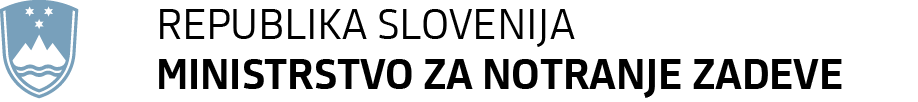 	F: 01 428 47 33 	E: gp.mnz@gov.si	www.mnz.gov.siNa podlagi četrtega odstavka 16. člena in tretjega odstavka 18. člena Zakona o mednarodni zaščiti (Uradni list RS, št. 16/17 – uradno prečiščeno besedilo) je Vlada Republike Slovenije na ……… seji dne …………. sprejela naslednji sklep:Vlada Republike Slovenije izdaja Uredbo o načinu izvajanja zakonitega zastopanja mladoletnikov brez spremstva ter načinu zagotavljanja ustrezne nastanitve, oskrbe in obravnave mladoletnikov brez spremstva zunaj azilnega doma ali njegove izpostave in jo objavi v Uradnem listu Republike Slovenije.Številka:V Ljubljani, dne                                                                            Mag. Lilijana Kozlovič                                                                           generalna sekretarkaSklep prejmejo:Ministrstvo za notranje zadeve,	Ministrstvo za finance,Ministrstvo za javno upravo,Ministrstvo za izobraževanje, znanost in šport,Ministrstvo za delo, družino, socialne zadeve in enake možnosti,Služba Vlade Republike Slovenije za zakonodajo.PREDLOG									     (EVA 2016-1711-0019)Na podlagi četrtega odstavka 16. člena in tretjega odstavka 18. člena Zakona o mednarodni zaščiti (Uradni list RS, št. 16/17 – uradno prečiščeno besedilo) izdaja Vlada Republike Slovenije UREDBOo načinu izvajanja zakonitega zastopanja mladoletnikov brez spremstva ter načinu zagotavljanja ustrezne nastanitve, oskrbe in obravnave mladoletnikov brez spremstva zunaj azilnega doma ali njegove izpostave1. člen(vsebina)Ta uredba določa: način izvajanja pooblastila zakonitega zastopnika mladoletnika brez spremstva (v nadaljnjem besedilu: zakoniti zastopnik), način medsebojnega sodelovanja zakonitega zastopnika, urada Vlade Republike Slovenije, pristojnega za oskrbo migrantov (v nadaljnjem besedilu: urad), ministrstva, pristojnega za notranje zadeve, krajevno pristojnega centra za socialno delo (v nadaljnjem besedilu: center) in ustanove, v kateri je mladoletnik brez spremstva nastanjen, pri izvajanju skrbi za osebnost, pravice in koristi mladoletnika brez spremstva (v nadaljnjem besedilu: mladoletnik), način zagotavljanja ustrezne nastanitve, oskrbe in obravnave mladoletnika zunaj azilnega doma ali njegove izpostave, način oblikovanja in vodenja seznama zakonitih zastopnikov, ki ga vodi ministrstvo, pristojno za družino in socialne zadeve, vsebino, način izvedbe in trajanje usposabljanja kandidatov za zakonite zastopnike ter obrazce potrdil o usposobljenosti za zakonitega zastopnika, način povrnitve stroškov usposabljanja uradu ob zavrnitvi zastopanja.2. člen(način izvajanja pooblastila)(1) Zakoniti zastopnik zastopa mladoletnika tako in v tolikšnem obsegu, kot je določeno v Zakonu o mednarodni zaščiti (Uradni list RS, št. 16/17 – uradno prečiščeno besedilo; v nadaljnjem besedilu: zakon).(2) Zakoniti zastopnik se pri vsakem pomembnejšem opravilu in odločitvah, ki zadevajo mladoletnika, posvetuje z njim, pri čemer upošteva njegovo mnenje v skladu z njegovo starostjo, zrelostjo in razvojnimi zmogljivostmi. (3) Zakoniti zastopnik mladoletnika primerno in redno obvešča o izvedenih dejavnostih ter se pred tem z njim posvetuje. (4) Če mladoletnik zakonito zastopanje potrebuje tudi na področju, ki ga pooblastilo iz tretjega odstavka 16. člena zakona ne zajema, se mu za to imenuje skrbnik v skladu z zakonom, ki ureja družinska razmerja. V takih primerih zakoniti zastopnik in urad nemudoma obvestita center.(5) Zakoniti zastopnik lahko istočasno zastopa največ tri mladoletnike. Kadar ni mogoče zagotoviti zakonitega zastopanja za vsakega mladoletnika, ki to potrebuje, lahko zakoniti zastopnik izjemoma istočasno zastopa največ pet mladoletnikov.3. člen(medsebojno sodelovanje)(1) Medsebojno sodelovanje zakonitega zastopnika, urada, ministrstva, pristojnega za notranje zadeve, centra in ustanove, v kateri je mladoletnik nastanjen, mora biti usmerjeno v zagotovitev največje mladoletnikove koristi. Zakoniti zastopnik, urad, ministrstvo, pristojno za notranje zadeve, center in ustanova, v kateri je mladoletnik nastanjen, drug drugega ažurno obveščajo o vseh pomembnih dejstvih oziroma izvedenih dejavnostih, ki zadevajo mladoletnika.(2) Urad in ustanove, v katerih so nastanjeni mladoletniki, zakonitemu zastopniku in centru v skladu s hišnim redom ustanove, v kateri je posamezen mladoletnik nastanjen, in razporedom dejavnosti omogočijo dostop do mladoletnika.(3) Ob izginotju mladoletnika ustanova, v kateri je ta nastanjen, o tem nemudoma obvesti zakonitega zastopnika in urad, slednji pa o tem nemudoma obvesti ministrstvo, pristojno za notranje zadeve. Policija uporabi vsa razpoložljiva sredstva in postopke za iskanje pogrešanega mladoletnika.4. člen(nastanitev, oskrba in obravnava mladoletnikov zunaj azilnega doma)(1) Postopek nastanitve mladoletnika v druge primerne ustanove se izvede ob sodelovanju urada, zakonitega zastopnika in centra.(2) Mladoletniku se zagotavlja pravica do tolmača, če je to potrebno za razumevanje postopka iz prejšnjega odstavka ali za zagotavljanje primerne oskrbe in obravnave v azilnem domu ali njegovi izpostavi oziroma zunaj azilnega doma ali njegove izpostave.5. člen(javni poziv kandidatom za zakonite zastopnike)(1) Ministrstvo, pristojno za družino in socialne zadeve, po potrebi objavi javni poziv za pridobivanje kandidatov za zakonite zastopnike.(2) Ministrstvo, pristojno za družino in socialne zadeve, kandidate za zakonite zastopnike, ki izpolnjujejo pogoje, kakršne za skrbnika določa zakon, ki ureja družinska razmerja, povabi na razgovor, na katerem se dodatno preveri izpolnjevanje pogojev za zakonitega zastopnika. Po opravljenih razgovorih so izbrani kandidati povabljeni na usposabljanje za zakonite zastopnike. Kandidate, ki niso izbrani, ministrstvo, pristojno za družino in socialne zadeve, o tem obvesti.6. člen(usposabljanje)(1) Usposabljanje kandidatov za zakonite zastopnike traja 40 ur (16 ur teoretičnega dela in 24 ur praktičnega dela). Po opravljenem usposabljanju Fakulteta za socialno delo Univerze v Ljubljani kandidatu izda potrdilo o usposobljenosti za zakonitega zastopnika na obrazcu iz priloge 1, ki je sestavni del te uredbe. Ministrstvo, pristojno za družino in socialne zadeve, na podlagi izdanega potrdila kandidata vpiše na seznam zakonitih zastopnikov. (2) Zakoniti zastopnik mora vsaka tri leta od uvrstitve na seznam zakonitih zastopnikov opraviti dodatno usposabljanje, ki traja osem ur. Na to ga povabi ministrstvo, pristojno za družino in socialne zadeve. Fakulteta za socialno delo Univerze v Ljubljani zakonitemu zastopniku po opravljenem dodatnem usposabljanju izda potrdilo na obrazcu iz priloge 2, ki je sestavni del te uredbe.7. člen(program usposabljanja)(1) Usposabljanje in dodatno usposabljanje iz prejšnjega člena obsegata družinsko pravo, socialno delo, psihologijo, varstvo človekovih pravic in temeljnih svoboščin ter azilno pravo.(2) Usposabljanje s področja družinskega prava zajema naslednje sklope: skrbništvo, rejništvo, varstvo otrokovih pravic.(3) Usposabljanje s področja socialnega dela zajema naslednje sklope: zakonodaja o socialnem varstvu v Republiki Sloveniji, spretnosti v socialnem delu z upoštevanjem načela največje otrokove koristi, medkulturne, rasne in verske značilnosti (delovanje verstev oziroma vpliv okolja na posameznika, kulturne in religiozne posebnosti, kulturni šok), razvoj medkulturnih kompetenc pri zagovorništvu otrok (samozavedanje lastnega sistema vrednot, spopadanje s stereotipi, prilagodljivost), načela dobre prakse pri delu z mladoletniki, temeljni standardi za zakonite zastopnike mladoletnikov. (4) Usposabljanje s področja psihologije zajema naslednje sklope: razvojna psihologija (odraščanje v povezavi z izgradnjo in izgubo identitete, vplivi okolja, otrokove temeljne potrebe, motivacija, čustvovanje), značilnosti mladoletnikov, delo z otrokom (vzpostavljanje zaupnega odnosa, način pogovora z otrokom, posttravmatski sindrom, izpostavljenost otrok tveganjem in nevarnostim).(5) Usposabljanje s področja varstva človekovih pravic in temeljnih svoboščin ter azilnega prava zajema naslednje sklope: splošno o varstvu človekovih pravic in temeljnih svoboščin, mednarodna zaščita kot človekova pravica, zakonodaja Evropske unije o mednarodni zaščiti, pravni okvir mednarodne zaščite v Republiki Sloveniji, splošna načela zakona, ki ureja splošni upravni postopek, trgovina z ljudmi: dejavniki tveganja in strategije preprečevanja in spoprijemanja.8. člen(seznam zakonitih zastopnikov)(1) Ministrstvo, pristojno za družino in socialne zadeve, vodi seznam zakonitih zastopnikov (v nadaljnjem besedilu: seznam), na katerega uvrsti prejemnike potrdila o usposobljenosti. Pošlje ga centru.(2) Ministrstvo, pristojno za družino in socialne zadeve, najmanj enkrat letno preveri, ali zakoniti zastopniki še izpolnjujejo pogoje za zakonitega zastopnika. Ministrstvo, pristojno za družino in socialne zadeve, izbriše s seznama zakonitega zastopnika, ki: sam tako želi, vendar pod pogojem, da je po uvrstitvi na seznam že opravljal naloge zakonitega zastopanja vsaj 12 mesecev oziroma da v 12 mesecih po uvrstitvi na seznam še ni bil pozvan k zastopanju, dvakrat neupravičeno zavrne zastopanje, ni opravil dodatnega usposabljanja iz drugega odstavka 6. člena te uredbe, ne izpolnjuje več pogojev za skrbnika, določenih z zakonom, ki ureja družinska razmerja,  je pri opravljanju zakonitega zastopanja malomaren, zlorablja svoje pravice ali s svojim delom ogroža pravice in koristi varovanca, kljub večkratnim opozorilom uradnih oseb krši pravila kodeksa, ki ureja ravnanja uslužbencev urada ali ministrstva, pristojnega za notranje zadeve, ter vseh preostalih oseb, ki delujejo pri mednarodni zaščiti, do prosilcev za mednarodno zaščito in oseb s priznano mednarodno zaščito.(3) Urad, ministrstvo, pristojno za notranje zadeve, ministrstvo, pristojno za družino in socialne zadeve, center ter ustanova, v kateri je mladoletnik nastanjen, se medsebojno ažurno obveščajo o dejstvih iz prejšnjega odstavka.9. člen(podpora pri izvajanju zakonitega zastopništva)(1) Center zakonitim zastopnikom zagotavlja vso potrebno strokovno pomoč in podporo pri izvajanju zakonitega zastopništva.(2)	Urad v sodelovanju s pristojnimi organi pripravi potrebna gradiva in informacije, ki so v podporo zakonitim zastopnikom pri izvajanju njihovih nalog. To vključuje:  pripravo gradiva z otrokom prijaznimi informacijami o pravicah mladoletnika, obsegu zakonitega zastopništva, nalogah, omejitvah in dostopu do zakonitega zastopnika, storitvah, ki so mu na voljo za podporo in pomoč, vključno s telefonskimi številkami za pomoč, ter pritožbenih postopkih oziroma mehanizmih, ki so mu na voljo v primeru zlorab, kršitev dolžnosti zakonitega zastopnika ali njegovih pravic. Gradivo vsebuje ustrezne smernice o obliki in načinu posredovanja posameznih informacij mladoletniku v njemu razumljivem jeziku, pripravo praktičnega priročnika za pomoč pri izvajanju nalog zakonitih zastopnikov, vključno s podrobnim opisom njihovih nalog, informacijami o dostopu do ključnih storitev in služb ter obveznostmi ob izginotju otroka. (3) Gradivo in priročnik iz prejšnjega odstavka se posodabljata glede na spremenjene okoliščine.10. člen(način povrnitve stroškov usposabljanja)Center redno obvešča urad o zakonitih zastopnikih, ki so neupravičeno zavrnili zastopanje. Če zakoniti zastopnik dvakrat neupravičeno zavrne zastopanje, mu urad izda odločbo o povrnitvi stroškov usposabljanja. V odločbi določi višino povrnitve stroškov usposabljanja in rok, v katerem mora povrniti stroške.PREHODNI IN KONČNA DOLOČBA11. člen(prva izvedba dodatnega usposabljanja)Dodatno usposabljanje iz drugega odstavka 6. člena te uredbe se prvič izvede v letu 2019. Tega usposabljanja se morajo udeležiti tisti zakoniti zastopniki, ki so bili na seznam uvrščeni pred uveljavitvijo te uredbe. 12. člen(prenehanje uporabe pravilnika)Z dnem uveljavitve te uredbe se preneha uporabljati Pravilnik o načinu izvajanja zakonitega zastopanja mladoletnikov brez spremstva ter načinu zagotavljanja ustrezne nastanitve, oskrbe in obravnave mladoletnikov brez spremstva zunaj azilnega doma ali njegove izpostave (Uradni list RS, št. 6/12, 36/14 in 22/16 – ZMZ-1).13. člen(začetek veljavnosti)Ta uredba začne veljati petnajsti dan po objavi v Uradnem listu Republike Slovenije.Št. 007-22/2017/xLjubljana, dne						EVA 2016-1711-0019Vlada Republike Slovenijedr. Miroslav CerarpredsednikPriloga 1: Potrdilo o usposobljenosti zakonitega zastopnika  (logotip izdajatelja) Na podlagi prvega odstavka 6. člena Uredbe o načinu izvajanja zakonitega zastopanja mladoletnikov brez spremstva ter načinu zagotavljanja ustrezne nastanitve, oskrbe in obravnave mladoletnikov brez spremstva zunaj azilnega doma ali njegove izpostave (Uradni list RS, št. __) izdaja Fakulteta za socialno delo Univerze v Ljubljani P O T R D I L O o usposobljenosti za zakonitega zastopnika, ki ga prejme  ime in priimek  rojen/-a _____________________ v kraju _______________________________________________ številka potrdila  kraj in datum izdaje  ____________________________________                                                                                 žig in podpis Priloga 2: Potrdilo o opravljenem dodatnem usposabljanju zakonitega zastopnika (logotip izdajatelja) Na podlagi drugega odstavka 6. člena Uredbe o načinu izvajanja zakonitega zastopanja mladoletnikov brez spremstva ter načinu zagotavljanja ustrezne nastanitve, oskrbe in obravnave mladoletnikov brez spremstva zunaj azilnega doma ali njegove izpostave (Uradni list RS, št. __) izdaja Fakulteta za socialno delo Univerze v Ljubljani P O T R D I L O o opravljenem dodatnem usposabljanju za zakonitega zastopnika, ki ga prejme ime in priimek  rojen/-a _____________________ v kraju _______________________________________________ številka potrdila kraj in datum izdaje  ____________________________________                                                                                 žig in podpis OBRAZLOŽITEVI. UVODPravna podlaga za sprejem Uredbe o načinu izvajanja zakonitega zastopanja mladoletnikov brez spremstva ter načinu zagotavljanja ustrezne nastanitve, oskrbe in obravnave mladoletnikov brez spremstva zunaj azilnega doma ali njegove izpostave (v nadaljnjem besedilu: uredba) je Zakon o mednarodni zaščiti (Uradni list RS, št. 16/17 – uradno prečiščeno besedilo, v nadaljnjem besedilu: zakon), ki v četrtem odstavku 16. člena določa, da Vlada Republike Slovenije predpiše podrobnejši način izvajanja pooblastila zakonitega zastopnika, način medsebojnega sodelovanja zakonitega zastopnika, ministrstva, pristojnega za notranje zadeve, in krajevno pristojnega centra za socialno delo pri izvajanju skrbi za osebnost, pravice in koristi mladoletnika brez spremstva ter način oblikovanja in vodenja seznama zakonitih zastopnikov. V uredbi se določi tudi podrobnejši način zagotavljanja ustrezne nastanitve, oskrbe in obravnave mladoletnika brez spremstva zunaj azilnega doma ali njegove izpostave. Poleg tega zakon v tretjem odstavku 18. člena določa, da Vlada Republike Slovenije v uredbi predpiše podrobnejšo vsebino, način izvedbe, obrazce potrdil, trajanje usposabljanja in način povrnitve stroškov usposabljanja.V skladu s 120. členom zakona, ki določa, da se podzakonski predpisi na podlagi zakona izdajo v enem letu po uveljavitvi zakona, je bil rok za izdajo uredbe 26. april 2017. II. VSEBINSKA OBRAZLOŽITEV PREDLAGANIH REŠITEVZakoniti zastopnik mladoletnika brez spremstva (v nadaljnjem besedilu: zakoniti zastopnik) ima do mladoletnika brez spremstva (v nadaljnjem besedilu: mladoletnik) dolžnost, da se z njim posvetuje in upošteva njegovo mnenje glede vsake pomembne zadeve, ki ga zadeva. Število mladoletnikov, ki jih zakoniti zastopnik lahko hkrati zastopa, se zaradi zagotavljanja kakovostnega zastopanja omeji na tri oziroma, kadar gre za izredne razmere, na največ pet.Zakoniti zastopnik, urad Vlade Republike Slovenije, pristojen za oskrbo migrantov (v nadaljnjem besedilu: urad), ministrstvo, pristojno za notranje zadeve, centri za socialno delo in ustanove, v katerih so nastanjeni mladoletniki, med seboj sodelujejo in se obveščajo o dejavnostih mladoletnika. Ob njegovem izginotju se o tem nemudoma obvestijo pristojni organi.Urad, zakoniti zastopnik in pristojni center za socialno delo sodelujejo pri nastanitvi, oskrbi in obravnavi mladoletnika zunaj azilnega doma. Mladoletniku se zagotavlja pravica do tolmača, če je to potrebno za razumevanje postopkov.Ministrstvo, pristojno za družino in socialne zadeve, po potrebi objavi javni poziv kandidatom za zakonite zastopnike. Ustrezni kandidati so povabljeni na usposabljanje za zakonite zastopnike. Po prejemu potrdila o uspešno opravljenem usposabljanju se vpišejo na seznam zakonitih zastopnikov, nato pa morajo vsaka tri leta od uvrstitve na seznam opraviti dodatno usposabljanje. Program usposabljanja obsega družinsko pravo, socialno delo, psihologijo, varstvo človekovih pravic in temeljnih svoboščin ter azilno pravo.  Ministrstvo, pristojno za družino in socialne zadeve, enkrat letno preveri, ali zakoniti zastopniki še izpolnjujejo pogoje, in neustrezne kandidate izbriše s seznama. Če zakoniti zastopnik dvakrat neupravičeno zavrne zastopanje, se izbriše s seznama zakonitih zastopnikov, urad pa lahko izda odločbo o odmeri višine povrnitve stroškov usposabljanja.Centri za socialno delo, urad in preostale pristojne institucije zagotavljajo potrebno strokovno pomoč ter sodelujejo pri pripravi gradiva v podporo zakonitim zastopnikom pri izvajanju njihovih nalog.Številka: 007-22/2017 (1311-12)Številka: 007-22/2017 (1311-12)Številka: 007-22/2017 (1311-12)Številka: 007-22/2017 (1311-12)Številka: 007-22/2017 (1311-12)Številka: 007-22/2017 (1311-12)Številka: 007-22/2017 (1311-12)Ljubljana, 20. junij 2017Ljubljana, 20. junij 2017Ljubljana, 20. junij 2017Ljubljana, 20. junij 2017Ljubljana, 20. junij 2017Ljubljana, 20. junij 2017Ljubljana, 20. junij 2017EVA 2016-1711-0019EVA 2016-1711-0019EVA 2016-1711-0019EVA 2016-1711-0019EVA 2016-1711-0019EVA 2016-1711-0019EVA 2016-1711-0019GENERALNI SEKRETARIAT VLADE REPUBLIKE SLOVENIJEGp.gs@gov.siGENERALNI SEKRETARIAT VLADE REPUBLIKE SLOVENIJEGp.gs@gov.siGENERALNI SEKRETARIAT VLADE REPUBLIKE SLOVENIJEGp.gs@gov.siGENERALNI SEKRETARIAT VLADE REPUBLIKE SLOVENIJEGp.gs@gov.siGENERALNI SEKRETARIAT VLADE REPUBLIKE SLOVENIJEGp.gs@gov.siGENERALNI SEKRETARIAT VLADE REPUBLIKE SLOVENIJEGp.gs@gov.siGENERALNI SEKRETARIAT VLADE REPUBLIKE SLOVENIJEGp.gs@gov.siZADEVA: NOVO GRADIVO št. 1 – Uredba o načinu izvajanja zakonitega zastopanja mladoletnikov brez spremstva ter načinu zagotavljanja ustrezne nastanitve, oskrbe in obravnave mladoletnikov brez spremstva zunaj azilnega doma ali njegove izpostave – predlog za obravnavoZADEVA: NOVO GRADIVO št. 1 – Uredba o načinu izvajanja zakonitega zastopanja mladoletnikov brez spremstva ter načinu zagotavljanja ustrezne nastanitve, oskrbe in obravnave mladoletnikov brez spremstva zunaj azilnega doma ali njegove izpostave – predlog za obravnavoZADEVA: NOVO GRADIVO št. 1 – Uredba o načinu izvajanja zakonitega zastopanja mladoletnikov brez spremstva ter načinu zagotavljanja ustrezne nastanitve, oskrbe in obravnave mladoletnikov brez spremstva zunaj azilnega doma ali njegove izpostave – predlog za obravnavoZADEVA: NOVO GRADIVO št. 1 – Uredba o načinu izvajanja zakonitega zastopanja mladoletnikov brez spremstva ter načinu zagotavljanja ustrezne nastanitve, oskrbe in obravnave mladoletnikov brez spremstva zunaj azilnega doma ali njegove izpostave – predlog za obravnavoZADEVA: NOVO GRADIVO št. 1 – Uredba o načinu izvajanja zakonitega zastopanja mladoletnikov brez spremstva ter načinu zagotavljanja ustrezne nastanitve, oskrbe in obravnave mladoletnikov brez spremstva zunaj azilnega doma ali njegove izpostave – predlog za obravnavoZADEVA: NOVO GRADIVO št. 1 – Uredba o načinu izvajanja zakonitega zastopanja mladoletnikov brez spremstva ter načinu zagotavljanja ustrezne nastanitve, oskrbe in obravnave mladoletnikov brez spremstva zunaj azilnega doma ali njegove izpostave – predlog za obravnavoZADEVA: NOVO GRADIVO št. 1 – Uredba o načinu izvajanja zakonitega zastopanja mladoletnikov brez spremstva ter načinu zagotavljanja ustrezne nastanitve, oskrbe in obravnave mladoletnikov brez spremstva zunaj azilnega doma ali njegove izpostave – predlog za obravnavoZADEVA: NOVO GRADIVO št. 1 – Uredba o načinu izvajanja zakonitega zastopanja mladoletnikov brez spremstva ter načinu zagotavljanja ustrezne nastanitve, oskrbe in obravnave mladoletnikov brez spremstva zunaj azilnega doma ali njegove izpostave – predlog za obravnavoZADEVA: NOVO GRADIVO št. 1 – Uredba o načinu izvajanja zakonitega zastopanja mladoletnikov brez spremstva ter načinu zagotavljanja ustrezne nastanitve, oskrbe in obravnave mladoletnikov brez spremstva zunaj azilnega doma ali njegove izpostave – predlog za obravnavoZADEVA: NOVO GRADIVO št. 1 – Uredba o načinu izvajanja zakonitega zastopanja mladoletnikov brez spremstva ter načinu zagotavljanja ustrezne nastanitve, oskrbe in obravnave mladoletnikov brez spremstva zunaj azilnega doma ali njegove izpostave – predlog za obravnavoZADEVA: NOVO GRADIVO št. 1 – Uredba o načinu izvajanja zakonitega zastopanja mladoletnikov brez spremstva ter načinu zagotavljanja ustrezne nastanitve, oskrbe in obravnave mladoletnikov brez spremstva zunaj azilnega doma ali njegove izpostave – predlog za obravnavoZADEVA: NOVO GRADIVO št. 1 – Uredba o načinu izvajanja zakonitega zastopanja mladoletnikov brez spremstva ter načinu zagotavljanja ustrezne nastanitve, oskrbe in obravnave mladoletnikov brez spremstva zunaj azilnega doma ali njegove izpostave – predlog za obravnavoZADEVA: NOVO GRADIVO št. 1 – Uredba o načinu izvajanja zakonitega zastopanja mladoletnikov brez spremstva ter načinu zagotavljanja ustrezne nastanitve, oskrbe in obravnave mladoletnikov brez spremstva zunaj azilnega doma ali njegove izpostave – predlog za obravnavo1. Predlog sklepov vlade:1. Predlog sklepov vlade:1. Predlog sklepov vlade:1. Predlog sklepov vlade:1. Predlog sklepov vlade:1. Predlog sklepov vlade:1. Predlog sklepov vlade:1. Predlog sklepov vlade:1. Predlog sklepov vlade:1. Predlog sklepov vlade:1. Predlog sklepov vlade:1. Predlog sklepov vlade:1. Predlog sklepov vlade:Na podlagi četrtega odstavka 16. člena in tretjega odstavka 18. člena Zakona o mednarodni zaščiti (Uradni list RS, št. 16/17 – uradno prečiščeno besedilo) je Vlada Republike Slovenije na ……… seji dne …………. sprejela naslednji sklep:Vlada Republike Slovenije izdaja Uredbo o načinu izvajanja zakonitega zastopanja mladoletnikov brez spremstva ter načinu zagotavljanja ustrezne nastanitve, oskrbe in obravnave mladoletnikov brez spremstva zunaj azilnega doma ali njegove izpostave in jo objavi v Uradnem listu Republike Slovenije. Številka:V Ljubljani, dne                                                                            Mag. Lilijana Kozlovič                                                                           generalna sekretarkaSklep prejmejo:Ministrstvo za notranje zadeve,	Ministrstvo za finance,Ministrstvo za javno upravo,Ministrstvo za izobraževanje, znanost in šport,Ministrstvo za delo, družino, socialne zadeve in enake možnosti,Služba Vlade Republike Slovenije za zakonodajo.Na podlagi četrtega odstavka 16. člena in tretjega odstavka 18. člena Zakona o mednarodni zaščiti (Uradni list RS, št. 16/17 – uradno prečiščeno besedilo) je Vlada Republike Slovenije na ……… seji dne …………. sprejela naslednji sklep:Vlada Republike Slovenije izdaja Uredbo o načinu izvajanja zakonitega zastopanja mladoletnikov brez spremstva ter načinu zagotavljanja ustrezne nastanitve, oskrbe in obravnave mladoletnikov brez spremstva zunaj azilnega doma ali njegove izpostave in jo objavi v Uradnem listu Republike Slovenije. Številka:V Ljubljani, dne                                                                            Mag. Lilijana Kozlovič                                                                           generalna sekretarkaSklep prejmejo:Ministrstvo za notranje zadeve,	Ministrstvo za finance,Ministrstvo za javno upravo,Ministrstvo za izobraževanje, znanost in šport,Ministrstvo za delo, družino, socialne zadeve in enake možnosti,Služba Vlade Republike Slovenije za zakonodajo.Na podlagi četrtega odstavka 16. člena in tretjega odstavka 18. člena Zakona o mednarodni zaščiti (Uradni list RS, št. 16/17 – uradno prečiščeno besedilo) je Vlada Republike Slovenije na ……… seji dne …………. sprejela naslednji sklep:Vlada Republike Slovenije izdaja Uredbo o načinu izvajanja zakonitega zastopanja mladoletnikov brez spremstva ter načinu zagotavljanja ustrezne nastanitve, oskrbe in obravnave mladoletnikov brez spremstva zunaj azilnega doma ali njegove izpostave in jo objavi v Uradnem listu Republike Slovenije. Številka:V Ljubljani, dne                                                                            Mag. Lilijana Kozlovič                                                                           generalna sekretarkaSklep prejmejo:Ministrstvo za notranje zadeve,	Ministrstvo za finance,Ministrstvo za javno upravo,Ministrstvo za izobraževanje, znanost in šport,Ministrstvo za delo, družino, socialne zadeve in enake možnosti,Služba Vlade Republike Slovenije za zakonodajo.Na podlagi četrtega odstavka 16. člena in tretjega odstavka 18. člena Zakona o mednarodni zaščiti (Uradni list RS, št. 16/17 – uradno prečiščeno besedilo) je Vlada Republike Slovenije na ……… seji dne …………. sprejela naslednji sklep:Vlada Republike Slovenije izdaja Uredbo o načinu izvajanja zakonitega zastopanja mladoletnikov brez spremstva ter načinu zagotavljanja ustrezne nastanitve, oskrbe in obravnave mladoletnikov brez spremstva zunaj azilnega doma ali njegove izpostave in jo objavi v Uradnem listu Republike Slovenije. Številka:V Ljubljani, dne                                                                            Mag. Lilijana Kozlovič                                                                           generalna sekretarkaSklep prejmejo:Ministrstvo za notranje zadeve,	Ministrstvo za finance,Ministrstvo za javno upravo,Ministrstvo za izobraževanje, znanost in šport,Ministrstvo za delo, družino, socialne zadeve in enake možnosti,Služba Vlade Republike Slovenije za zakonodajo.Na podlagi četrtega odstavka 16. člena in tretjega odstavka 18. člena Zakona o mednarodni zaščiti (Uradni list RS, št. 16/17 – uradno prečiščeno besedilo) je Vlada Republike Slovenije na ……… seji dne …………. sprejela naslednji sklep:Vlada Republike Slovenije izdaja Uredbo o načinu izvajanja zakonitega zastopanja mladoletnikov brez spremstva ter načinu zagotavljanja ustrezne nastanitve, oskrbe in obravnave mladoletnikov brez spremstva zunaj azilnega doma ali njegove izpostave in jo objavi v Uradnem listu Republike Slovenije. Številka:V Ljubljani, dne                                                                            Mag. Lilijana Kozlovič                                                                           generalna sekretarkaSklep prejmejo:Ministrstvo za notranje zadeve,	Ministrstvo za finance,Ministrstvo za javno upravo,Ministrstvo za izobraževanje, znanost in šport,Ministrstvo za delo, družino, socialne zadeve in enake možnosti,Služba Vlade Republike Slovenije za zakonodajo.Na podlagi četrtega odstavka 16. člena in tretjega odstavka 18. člena Zakona o mednarodni zaščiti (Uradni list RS, št. 16/17 – uradno prečiščeno besedilo) je Vlada Republike Slovenije na ……… seji dne …………. sprejela naslednji sklep:Vlada Republike Slovenije izdaja Uredbo o načinu izvajanja zakonitega zastopanja mladoletnikov brez spremstva ter načinu zagotavljanja ustrezne nastanitve, oskrbe in obravnave mladoletnikov brez spremstva zunaj azilnega doma ali njegove izpostave in jo objavi v Uradnem listu Republike Slovenije. Številka:V Ljubljani, dne                                                                            Mag. Lilijana Kozlovič                                                                           generalna sekretarkaSklep prejmejo:Ministrstvo za notranje zadeve,	Ministrstvo za finance,Ministrstvo za javno upravo,Ministrstvo za izobraževanje, znanost in šport,Ministrstvo za delo, družino, socialne zadeve in enake možnosti,Služba Vlade Republike Slovenije za zakonodajo.Na podlagi četrtega odstavka 16. člena in tretjega odstavka 18. člena Zakona o mednarodni zaščiti (Uradni list RS, št. 16/17 – uradno prečiščeno besedilo) je Vlada Republike Slovenije na ……… seji dne …………. sprejela naslednji sklep:Vlada Republike Slovenije izdaja Uredbo o načinu izvajanja zakonitega zastopanja mladoletnikov brez spremstva ter načinu zagotavljanja ustrezne nastanitve, oskrbe in obravnave mladoletnikov brez spremstva zunaj azilnega doma ali njegove izpostave in jo objavi v Uradnem listu Republike Slovenije. Številka:V Ljubljani, dne                                                                            Mag. Lilijana Kozlovič                                                                           generalna sekretarkaSklep prejmejo:Ministrstvo za notranje zadeve,	Ministrstvo za finance,Ministrstvo za javno upravo,Ministrstvo za izobraževanje, znanost in šport,Ministrstvo za delo, družino, socialne zadeve in enake možnosti,Služba Vlade Republike Slovenije za zakonodajo.Na podlagi četrtega odstavka 16. člena in tretjega odstavka 18. člena Zakona o mednarodni zaščiti (Uradni list RS, št. 16/17 – uradno prečiščeno besedilo) je Vlada Republike Slovenije na ……… seji dne …………. sprejela naslednji sklep:Vlada Republike Slovenije izdaja Uredbo o načinu izvajanja zakonitega zastopanja mladoletnikov brez spremstva ter načinu zagotavljanja ustrezne nastanitve, oskrbe in obravnave mladoletnikov brez spremstva zunaj azilnega doma ali njegove izpostave in jo objavi v Uradnem listu Republike Slovenije. Številka:V Ljubljani, dne                                                                            Mag. Lilijana Kozlovič                                                                           generalna sekretarkaSklep prejmejo:Ministrstvo za notranje zadeve,	Ministrstvo za finance,Ministrstvo za javno upravo,Ministrstvo za izobraževanje, znanost in šport,Ministrstvo za delo, družino, socialne zadeve in enake možnosti,Služba Vlade Republike Slovenije za zakonodajo.Na podlagi četrtega odstavka 16. člena in tretjega odstavka 18. člena Zakona o mednarodni zaščiti (Uradni list RS, št. 16/17 – uradno prečiščeno besedilo) je Vlada Republike Slovenije na ……… seji dne …………. sprejela naslednji sklep:Vlada Republike Slovenije izdaja Uredbo o načinu izvajanja zakonitega zastopanja mladoletnikov brez spremstva ter načinu zagotavljanja ustrezne nastanitve, oskrbe in obravnave mladoletnikov brez spremstva zunaj azilnega doma ali njegove izpostave in jo objavi v Uradnem listu Republike Slovenije. Številka:V Ljubljani, dne                                                                            Mag. Lilijana Kozlovič                                                                           generalna sekretarkaSklep prejmejo:Ministrstvo za notranje zadeve,	Ministrstvo za finance,Ministrstvo za javno upravo,Ministrstvo za izobraževanje, znanost in šport,Ministrstvo za delo, družino, socialne zadeve in enake možnosti,Služba Vlade Republike Slovenije za zakonodajo.Na podlagi četrtega odstavka 16. člena in tretjega odstavka 18. člena Zakona o mednarodni zaščiti (Uradni list RS, št. 16/17 – uradno prečiščeno besedilo) je Vlada Republike Slovenije na ……… seji dne …………. sprejela naslednji sklep:Vlada Republike Slovenije izdaja Uredbo o načinu izvajanja zakonitega zastopanja mladoletnikov brez spremstva ter načinu zagotavljanja ustrezne nastanitve, oskrbe in obravnave mladoletnikov brez spremstva zunaj azilnega doma ali njegove izpostave in jo objavi v Uradnem listu Republike Slovenije. Številka:V Ljubljani, dne                                                                            Mag. Lilijana Kozlovič                                                                           generalna sekretarkaSklep prejmejo:Ministrstvo za notranje zadeve,	Ministrstvo za finance,Ministrstvo za javno upravo,Ministrstvo za izobraževanje, znanost in šport,Ministrstvo za delo, družino, socialne zadeve in enake možnosti,Služba Vlade Republike Slovenije za zakonodajo.Na podlagi četrtega odstavka 16. člena in tretjega odstavka 18. člena Zakona o mednarodni zaščiti (Uradni list RS, št. 16/17 – uradno prečiščeno besedilo) je Vlada Republike Slovenije na ……… seji dne …………. sprejela naslednji sklep:Vlada Republike Slovenije izdaja Uredbo o načinu izvajanja zakonitega zastopanja mladoletnikov brez spremstva ter načinu zagotavljanja ustrezne nastanitve, oskrbe in obravnave mladoletnikov brez spremstva zunaj azilnega doma ali njegove izpostave in jo objavi v Uradnem listu Republike Slovenije. Številka:V Ljubljani, dne                                                                            Mag. Lilijana Kozlovič                                                                           generalna sekretarkaSklep prejmejo:Ministrstvo za notranje zadeve,	Ministrstvo za finance,Ministrstvo za javno upravo,Ministrstvo za izobraževanje, znanost in šport,Ministrstvo za delo, družino, socialne zadeve in enake možnosti,Služba Vlade Republike Slovenije za zakonodajo.Na podlagi četrtega odstavka 16. člena in tretjega odstavka 18. člena Zakona o mednarodni zaščiti (Uradni list RS, št. 16/17 – uradno prečiščeno besedilo) je Vlada Republike Slovenije na ……… seji dne …………. sprejela naslednji sklep:Vlada Republike Slovenije izdaja Uredbo o načinu izvajanja zakonitega zastopanja mladoletnikov brez spremstva ter načinu zagotavljanja ustrezne nastanitve, oskrbe in obravnave mladoletnikov brez spremstva zunaj azilnega doma ali njegove izpostave in jo objavi v Uradnem listu Republike Slovenije. Številka:V Ljubljani, dne                                                                            Mag. Lilijana Kozlovič                                                                           generalna sekretarkaSklep prejmejo:Ministrstvo za notranje zadeve,	Ministrstvo za finance,Ministrstvo za javno upravo,Ministrstvo za izobraževanje, znanost in šport,Ministrstvo za delo, družino, socialne zadeve in enake možnosti,Služba Vlade Republike Slovenije za zakonodajo.Na podlagi četrtega odstavka 16. člena in tretjega odstavka 18. člena Zakona o mednarodni zaščiti (Uradni list RS, št. 16/17 – uradno prečiščeno besedilo) je Vlada Republike Slovenije na ……… seji dne …………. sprejela naslednji sklep:Vlada Republike Slovenije izdaja Uredbo o načinu izvajanja zakonitega zastopanja mladoletnikov brez spremstva ter načinu zagotavljanja ustrezne nastanitve, oskrbe in obravnave mladoletnikov brez spremstva zunaj azilnega doma ali njegove izpostave in jo objavi v Uradnem listu Republike Slovenije. Številka:V Ljubljani, dne                                                                            Mag. Lilijana Kozlovič                                                                           generalna sekretarkaSklep prejmejo:Ministrstvo za notranje zadeve,	Ministrstvo za finance,Ministrstvo za javno upravo,Ministrstvo za izobraževanje, znanost in šport,Ministrstvo za delo, družino, socialne zadeve in enake možnosti,Služba Vlade Republike Slovenije za zakonodajo.2. Predlog za obravnavo predloga zakona po nujnem ali skrajšanem postopku v državnem zboru z obrazložitvijo razlogov:2. Predlog za obravnavo predloga zakona po nujnem ali skrajšanem postopku v državnem zboru z obrazložitvijo razlogov:2. Predlog za obravnavo predloga zakona po nujnem ali skrajšanem postopku v državnem zboru z obrazložitvijo razlogov:2. Predlog za obravnavo predloga zakona po nujnem ali skrajšanem postopku v državnem zboru z obrazložitvijo razlogov:2. Predlog za obravnavo predloga zakona po nujnem ali skrajšanem postopku v državnem zboru z obrazložitvijo razlogov:2. Predlog za obravnavo predloga zakona po nujnem ali skrajšanem postopku v državnem zboru z obrazložitvijo razlogov:2. Predlog za obravnavo predloga zakona po nujnem ali skrajšanem postopku v državnem zboru z obrazložitvijo razlogov:2. Predlog za obravnavo predloga zakona po nujnem ali skrajšanem postopku v državnem zboru z obrazložitvijo razlogov:2. Predlog za obravnavo predloga zakona po nujnem ali skrajšanem postopku v državnem zboru z obrazložitvijo razlogov:2. Predlog za obravnavo predloga zakona po nujnem ali skrajšanem postopku v državnem zboru z obrazložitvijo razlogov:2. Predlog za obravnavo predloga zakona po nujnem ali skrajšanem postopku v državnem zboru z obrazložitvijo razlogov:2. Predlog za obravnavo predloga zakona po nujnem ali skrajšanem postopku v državnem zboru z obrazložitvijo razlogov:2. Predlog za obravnavo predloga zakona po nujnem ali skrajšanem postopku v državnem zboru z obrazložitvijo razlogov://///////////3. a Osebe, odgovorne za strokovno pripravo in usklajenost gradiva:3. a Osebe, odgovorne za strokovno pripravo in usklajenost gradiva:3. a Osebe, odgovorne za strokovno pripravo in usklajenost gradiva:3. a Osebe, odgovorne za strokovno pripravo in usklajenost gradiva:3. a Osebe, odgovorne za strokovno pripravo in usklajenost gradiva:3. a Osebe, odgovorne za strokovno pripravo in usklajenost gradiva:3. a Osebe, odgovorne za strokovno pripravo in usklajenost gradiva:3. a Osebe, odgovorne za strokovno pripravo in usklajenost gradiva:3. a Osebe, odgovorne za strokovno pripravo in usklajenost gradiva:3. a Osebe, odgovorne za strokovno pripravo in usklajenost gradiva:3. a Osebe, odgovorne za strokovno pripravo in usklajenost gradiva:3. a Osebe, odgovorne za strokovno pripravo in usklajenost gradiva:3. a Osebe, odgovorne za strokovno pripravo in usklajenost gradiva:Nina Gregori, generalna direktorica Direktorata za upravne notranje zadeve, migracije in naturalizacijoNataša Potočnik, direktorica Urada za migracijeNina Gregori, generalna direktorica Direktorata za upravne notranje zadeve, migracije in naturalizacijoNataša Potočnik, direktorica Urada za migracijeNina Gregori, generalna direktorica Direktorata za upravne notranje zadeve, migracije in naturalizacijoNataša Potočnik, direktorica Urada za migracijeNina Gregori, generalna direktorica Direktorata za upravne notranje zadeve, migracije in naturalizacijoNataša Potočnik, direktorica Urada za migracijeNina Gregori, generalna direktorica Direktorata za upravne notranje zadeve, migracije in naturalizacijoNataša Potočnik, direktorica Urada za migracijeNina Gregori, generalna direktorica Direktorata za upravne notranje zadeve, migracije in naturalizacijoNataša Potočnik, direktorica Urada za migracijeNina Gregori, generalna direktorica Direktorata za upravne notranje zadeve, migracije in naturalizacijoNataša Potočnik, direktorica Urada za migracijeNina Gregori, generalna direktorica Direktorata za upravne notranje zadeve, migracije in naturalizacijoNataša Potočnik, direktorica Urada za migracijeNina Gregori, generalna direktorica Direktorata za upravne notranje zadeve, migracije in naturalizacijoNataša Potočnik, direktorica Urada za migracijeNina Gregori, generalna direktorica Direktorata za upravne notranje zadeve, migracije in naturalizacijoNataša Potočnik, direktorica Urada za migracijeNina Gregori, generalna direktorica Direktorata za upravne notranje zadeve, migracije in naturalizacijoNataša Potočnik, direktorica Urada za migracijeNina Gregori, generalna direktorica Direktorata za upravne notranje zadeve, migracije in naturalizacijoNataša Potočnik, direktorica Urada za migracijeNina Gregori, generalna direktorica Direktorata za upravne notranje zadeve, migracije in naturalizacijoNataša Potočnik, direktorica Urada za migracije3. b Zunanji strokovnjaki, ki so sodelovali pri pripravi dela ali celotnega gradiva:3. b Zunanji strokovnjaki, ki so sodelovali pri pripravi dela ali celotnega gradiva:3. b Zunanji strokovnjaki, ki so sodelovali pri pripravi dela ali celotnega gradiva:3. b Zunanji strokovnjaki, ki so sodelovali pri pripravi dela ali celotnega gradiva:3. b Zunanji strokovnjaki, ki so sodelovali pri pripravi dela ali celotnega gradiva:3. b Zunanji strokovnjaki, ki so sodelovali pri pripravi dela ali celotnega gradiva:3. b Zunanji strokovnjaki, ki so sodelovali pri pripravi dela ali celotnega gradiva:3. b Zunanji strokovnjaki, ki so sodelovali pri pripravi dela ali celotnega gradiva:3. b Zunanji strokovnjaki, ki so sodelovali pri pripravi dela ali celotnega gradiva:3. b Zunanji strokovnjaki, ki so sodelovali pri pripravi dela ali celotnega gradiva:3. b Zunanji strokovnjaki, ki so sodelovali pri pripravi dela ali celotnega gradiva:3. b Zunanji strokovnjaki, ki so sodelovali pri pripravi dela ali celotnega gradiva:3. b Zunanji strokovnjaki, ki so sodelovali pri pripravi dela ali celotnega gradiva:Pri pripravi gradiva niso sodelovali zunanji strokovnjaki.Pri pripravi gradiva niso sodelovali zunanji strokovnjaki.Pri pripravi gradiva niso sodelovali zunanji strokovnjaki.Pri pripravi gradiva niso sodelovali zunanji strokovnjaki.Pri pripravi gradiva niso sodelovali zunanji strokovnjaki.Pri pripravi gradiva niso sodelovali zunanji strokovnjaki.Pri pripravi gradiva niso sodelovali zunanji strokovnjaki.Pri pripravi gradiva niso sodelovali zunanji strokovnjaki.Pri pripravi gradiva niso sodelovali zunanji strokovnjaki.Pri pripravi gradiva niso sodelovali zunanji strokovnjaki.Pri pripravi gradiva niso sodelovali zunanji strokovnjaki.Pri pripravi gradiva niso sodelovali zunanji strokovnjaki.Pri pripravi gradiva niso sodelovali zunanji strokovnjaki.4. Predstavniki vlade, ki bodo sodelovali pri delu državnega zbora:4. Predstavniki vlade, ki bodo sodelovali pri delu državnega zbora:4. Predstavniki vlade, ki bodo sodelovali pri delu državnega zbora:4. Predstavniki vlade, ki bodo sodelovali pri delu državnega zbora:4. Predstavniki vlade, ki bodo sodelovali pri delu državnega zbora:4. Predstavniki vlade, ki bodo sodelovali pri delu državnega zbora:4. Predstavniki vlade, ki bodo sodelovali pri delu državnega zbora:4. Predstavniki vlade, ki bodo sodelovali pri delu državnega zbora:4. Predstavniki vlade, ki bodo sodelovali pri delu državnega zbora:4. Predstavniki vlade, ki bodo sodelovali pri delu državnega zbora:4. Predstavniki vlade, ki bodo sodelovali pri delu državnega zbora:4. Predstavniki vlade, ki bodo sodelovali pri delu državnega zbora:4. Predstavniki vlade, ki bodo sodelovali pri delu državnega zbora://///////////5. Kratek povzetek gradiva:5. Kratek povzetek gradiva:5. Kratek povzetek gradiva:5. Kratek povzetek gradiva:5. Kratek povzetek gradiva:5. Kratek povzetek gradiva:5. Kratek povzetek gradiva:5. Kratek povzetek gradiva:5. Kratek povzetek gradiva:5. Kratek povzetek gradiva:5. Kratek povzetek gradiva:5. Kratek povzetek gradiva:5. Kratek povzetek gradiva:Novo gradivo št. 1 je pripravljeno na podlagi prejetih pripomb s strani Službe Vlade Republike Slovenije za zakonodajo (št. 214-8/2017/8 z dne 15. junij 2017).Novo vladno gradivo se spremeni na naslednji način:na podlagi okrajšave krajevno pristojnega centra za socialno delo v »center« se ustrezno popravi besedilo v prvem odstavku 4. člena, prvem odstavku 8. člena, prvem odstavku 9. člena in v 10. členu,v skladu z dolgoletno ustaljeno prakso oblikovanja končnih določb in enotno obliko predpisov se v 1. in 13. členu besedilo popravi v »ta uredba«. Prav tako se preambula spremeni v »Na podlagi četrtega odstavka 16. člena in tretjega odstavka 18. člena Zakona o mednarodni zaščiti (Uradni list RS, št. 16/17 – uradno prečiščeno besedilo) izdaja Vlada Republike Slovenije …«, na enak način pa se popravi tudi besedilo v obeh prilogah: »… izdaja Fakulteta za socialno delo Univerze v Ljubljani …«,v peti alineji petega odstavka 7. člena se besedilo spremeni v: »splošna načela zakona, ki ureja splošni upravni postopek«,napovedni stavek drugega odstavka 8. člena se vrne v obliko pred lektorskim popravkom,na podlagi okrajšave seznama zakonitih zastopnikov v »seznam« v prvem odstavku 8. člena se ustrezno popravi besedilo v 11. členu,v obeh prilogah se popravi ime uredbe.Novo gradivo št. 1 je pripravljeno na podlagi prejetih pripomb s strani Službe Vlade Republike Slovenije za zakonodajo (št. 214-8/2017/8 z dne 15. junij 2017).Novo vladno gradivo se spremeni na naslednji način:na podlagi okrajšave krajevno pristojnega centra za socialno delo v »center« se ustrezno popravi besedilo v prvem odstavku 4. člena, prvem odstavku 8. člena, prvem odstavku 9. člena in v 10. členu,v skladu z dolgoletno ustaljeno prakso oblikovanja končnih določb in enotno obliko predpisov se v 1. in 13. členu besedilo popravi v »ta uredba«. Prav tako se preambula spremeni v »Na podlagi četrtega odstavka 16. člena in tretjega odstavka 18. člena Zakona o mednarodni zaščiti (Uradni list RS, št. 16/17 – uradno prečiščeno besedilo) izdaja Vlada Republike Slovenije …«, na enak način pa se popravi tudi besedilo v obeh prilogah: »… izdaja Fakulteta za socialno delo Univerze v Ljubljani …«,v peti alineji petega odstavka 7. člena se besedilo spremeni v: »splošna načela zakona, ki ureja splošni upravni postopek«,napovedni stavek drugega odstavka 8. člena se vrne v obliko pred lektorskim popravkom,na podlagi okrajšave seznama zakonitih zastopnikov v »seznam« v prvem odstavku 8. člena se ustrezno popravi besedilo v 11. členu,v obeh prilogah se popravi ime uredbe.Novo gradivo št. 1 je pripravljeno na podlagi prejetih pripomb s strani Službe Vlade Republike Slovenije za zakonodajo (št. 214-8/2017/8 z dne 15. junij 2017).Novo vladno gradivo se spremeni na naslednji način:na podlagi okrajšave krajevno pristojnega centra za socialno delo v »center« se ustrezno popravi besedilo v prvem odstavku 4. člena, prvem odstavku 8. člena, prvem odstavku 9. člena in v 10. členu,v skladu z dolgoletno ustaljeno prakso oblikovanja končnih določb in enotno obliko predpisov se v 1. in 13. členu besedilo popravi v »ta uredba«. Prav tako se preambula spremeni v »Na podlagi četrtega odstavka 16. člena in tretjega odstavka 18. člena Zakona o mednarodni zaščiti (Uradni list RS, št. 16/17 – uradno prečiščeno besedilo) izdaja Vlada Republike Slovenije …«, na enak način pa se popravi tudi besedilo v obeh prilogah: »… izdaja Fakulteta za socialno delo Univerze v Ljubljani …«,v peti alineji petega odstavka 7. člena se besedilo spremeni v: »splošna načela zakona, ki ureja splošni upravni postopek«,napovedni stavek drugega odstavka 8. člena se vrne v obliko pred lektorskim popravkom,na podlagi okrajšave seznama zakonitih zastopnikov v »seznam« v prvem odstavku 8. člena se ustrezno popravi besedilo v 11. členu,v obeh prilogah se popravi ime uredbe.Novo gradivo št. 1 je pripravljeno na podlagi prejetih pripomb s strani Službe Vlade Republike Slovenije za zakonodajo (št. 214-8/2017/8 z dne 15. junij 2017).Novo vladno gradivo se spremeni na naslednji način:na podlagi okrajšave krajevno pristojnega centra za socialno delo v »center« se ustrezno popravi besedilo v prvem odstavku 4. člena, prvem odstavku 8. člena, prvem odstavku 9. člena in v 10. členu,v skladu z dolgoletno ustaljeno prakso oblikovanja končnih določb in enotno obliko predpisov se v 1. in 13. členu besedilo popravi v »ta uredba«. Prav tako se preambula spremeni v »Na podlagi četrtega odstavka 16. člena in tretjega odstavka 18. člena Zakona o mednarodni zaščiti (Uradni list RS, št. 16/17 – uradno prečiščeno besedilo) izdaja Vlada Republike Slovenije …«, na enak način pa se popravi tudi besedilo v obeh prilogah: »… izdaja Fakulteta za socialno delo Univerze v Ljubljani …«,v peti alineji petega odstavka 7. člena se besedilo spremeni v: »splošna načela zakona, ki ureja splošni upravni postopek«,napovedni stavek drugega odstavka 8. člena se vrne v obliko pred lektorskim popravkom,na podlagi okrajšave seznama zakonitih zastopnikov v »seznam« v prvem odstavku 8. člena se ustrezno popravi besedilo v 11. členu,v obeh prilogah se popravi ime uredbe.Novo gradivo št. 1 je pripravljeno na podlagi prejetih pripomb s strani Službe Vlade Republike Slovenije za zakonodajo (št. 214-8/2017/8 z dne 15. junij 2017).Novo vladno gradivo se spremeni na naslednji način:na podlagi okrajšave krajevno pristojnega centra za socialno delo v »center« se ustrezno popravi besedilo v prvem odstavku 4. člena, prvem odstavku 8. člena, prvem odstavku 9. člena in v 10. členu,v skladu z dolgoletno ustaljeno prakso oblikovanja končnih določb in enotno obliko predpisov se v 1. in 13. členu besedilo popravi v »ta uredba«. Prav tako se preambula spremeni v »Na podlagi četrtega odstavka 16. člena in tretjega odstavka 18. člena Zakona o mednarodni zaščiti (Uradni list RS, št. 16/17 – uradno prečiščeno besedilo) izdaja Vlada Republike Slovenije …«, na enak način pa se popravi tudi besedilo v obeh prilogah: »… izdaja Fakulteta za socialno delo Univerze v Ljubljani …«,v peti alineji petega odstavka 7. člena se besedilo spremeni v: »splošna načela zakona, ki ureja splošni upravni postopek«,napovedni stavek drugega odstavka 8. člena se vrne v obliko pred lektorskim popravkom,na podlagi okrajšave seznama zakonitih zastopnikov v »seznam« v prvem odstavku 8. člena se ustrezno popravi besedilo v 11. členu,v obeh prilogah se popravi ime uredbe.Novo gradivo št. 1 je pripravljeno na podlagi prejetih pripomb s strani Službe Vlade Republike Slovenije za zakonodajo (št. 214-8/2017/8 z dne 15. junij 2017).Novo vladno gradivo se spremeni na naslednji način:na podlagi okrajšave krajevno pristojnega centra za socialno delo v »center« se ustrezno popravi besedilo v prvem odstavku 4. člena, prvem odstavku 8. člena, prvem odstavku 9. člena in v 10. členu,v skladu z dolgoletno ustaljeno prakso oblikovanja končnih določb in enotno obliko predpisov se v 1. in 13. členu besedilo popravi v »ta uredba«. Prav tako se preambula spremeni v »Na podlagi četrtega odstavka 16. člena in tretjega odstavka 18. člena Zakona o mednarodni zaščiti (Uradni list RS, št. 16/17 – uradno prečiščeno besedilo) izdaja Vlada Republike Slovenije …«, na enak način pa se popravi tudi besedilo v obeh prilogah: »… izdaja Fakulteta za socialno delo Univerze v Ljubljani …«,v peti alineji petega odstavka 7. člena se besedilo spremeni v: »splošna načela zakona, ki ureja splošni upravni postopek«,napovedni stavek drugega odstavka 8. člena se vrne v obliko pred lektorskim popravkom,na podlagi okrajšave seznama zakonitih zastopnikov v »seznam« v prvem odstavku 8. člena se ustrezno popravi besedilo v 11. členu,v obeh prilogah se popravi ime uredbe.Novo gradivo št. 1 je pripravljeno na podlagi prejetih pripomb s strani Službe Vlade Republike Slovenije za zakonodajo (št. 214-8/2017/8 z dne 15. junij 2017).Novo vladno gradivo se spremeni na naslednji način:na podlagi okrajšave krajevno pristojnega centra za socialno delo v »center« se ustrezno popravi besedilo v prvem odstavku 4. člena, prvem odstavku 8. člena, prvem odstavku 9. člena in v 10. členu,v skladu z dolgoletno ustaljeno prakso oblikovanja končnih določb in enotno obliko predpisov se v 1. in 13. členu besedilo popravi v »ta uredba«. Prav tako se preambula spremeni v »Na podlagi četrtega odstavka 16. člena in tretjega odstavka 18. člena Zakona o mednarodni zaščiti (Uradni list RS, št. 16/17 – uradno prečiščeno besedilo) izdaja Vlada Republike Slovenije …«, na enak način pa se popravi tudi besedilo v obeh prilogah: »… izdaja Fakulteta za socialno delo Univerze v Ljubljani …«,v peti alineji petega odstavka 7. člena se besedilo spremeni v: »splošna načela zakona, ki ureja splošni upravni postopek«,napovedni stavek drugega odstavka 8. člena se vrne v obliko pred lektorskim popravkom,na podlagi okrajšave seznama zakonitih zastopnikov v »seznam« v prvem odstavku 8. člena se ustrezno popravi besedilo v 11. členu,v obeh prilogah se popravi ime uredbe.Novo gradivo št. 1 je pripravljeno na podlagi prejetih pripomb s strani Službe Vlade Republike Slovenije za zakonodajo (št. 214-8/2017/8 z dne 15. junij 2017).Novo vladno gradivo se spremeni na naslednji način:na podlagi okrajšave krajevno pristojnega centra za socialno delo v »center« se ustrezno popravi besedilo v prvem odstavku 4. člena, prvem odstavku 8. člena, prvem odstavku 9. člena in v 10. členu,v skladu z dolgoletno ustaljeno prakso oblikovanja končnih določb in enotno obliko predpisov se v 1. in 13. členu besedilo popravi v »ta uredba«. Prav tako se preambula spremeni v »Na podlagi četrtega odstavka 16. člena in tretjega odstavka 18. člena Zakona o mednarodni zaščiti (Uradni list RS, št. 16/17 – uradno prečiščeno besedilo) izdaja Vlada Republike Slovenije …«, na enak način pa se popravi tudi besedilo v obeh prilogah: »… izdaja Fakulteta za socialno delo Univerze v Ljubljani …«,v peti alineji petega odstavka 7. člena se besedilo spremeni v: »splošna načela zakona, ki ureja splošni upravni postopek«,napovedni stavek drugega odstavka 8. člena se vrne v obliko pred lektorskim popravkom,na podlagi okrajšave seznama zakonitih zastopnikov v »seznam« v prvem odstavku 8. člena se ustrezno popravi besedilo v 11. členu,v obeh prilogah se popravi ime uredbe.Novo gradivo št. 1 je pripravljeno na podlagi prejetih pripomb s strani Službe Vlade Republike Slovenije za zakonodajo (št. 214-8/2017/8 z dne 15. junij 2017).Novo vladno gradivo se spremeni na naslednji način:na podlagi okrajšave krajevno pristojnega centra za socialno delo v »center« se ustrezno popravi besedilo v prvem odstavku 4. člena, prvem odstavku 8. člena, prvem odstavku 9. člena in v 10. členu,v skladu z dolgoletno ustaljeno prakso oblikovanja končnih določb in enotno obliko predpisov se v 1. in 13. členu besedilo popravi v »ta uredba«. Prav tako se preambula spremeni v »Na podlagi četrtega odstavka 16. člena in tretjega odstavka 18. člena Zakona o mednarodni zaščiti (Uradni list RS, št. 16/17 – uradno prečiščeno besedilo) izdaja Vlada Republike Slovenije …«, na enak način pa se popravi tudi besedilo v obeh prilogah: »… izdaja Fakulteta za socialno delo Univerze v Ljubljani …«,v peti alineji petega odstavka 7. člena se besedilo spremeni v: »splošna načela zakona, ki ureja splošni upravni postopek«,napovedni stavek drugega odstavka 8. člena se vrne v obliko pred lektorskim popravkom,na podlagi okrajšave seznama zakonitih zastopnikov v »seznam« v prvem odstavku 8. člena se ustrezno popravi besedilo v 11. členu,v obeh prilogah se popravi ime uredbe.Novo gradivo št. 1 je pripravljeno na podlagi prejetih pripomb s strani Službe Vlade Republike Slovenije za zakonodajo (št. 214-8/2017/8 z dne 15. junij 2017).Novo vladno gradivo se spremeni na naslednji način:na podlagi okrajšave krajevno pristojnega centra za socialno delo v »center« se ustrezno popravi besedilo v prvem odstavku 4. člena, prvem odstavku 8. člena, prvem odstavku 9. člena in v 10. členu,v skladu z dolgoletno ustaljeno prakso oblikovanja končnih določb in enotno obliko predpisov se v 1. in 13. členu besedilo popravi v »ta uredba«. Prav tako se preambula spremeni v »Na podlagi četrtega odstavka 16. člena in tretjega odstavka 18. člena Zakona o mednarodni zaščiti (Uradni list RS, št. 16/17 – uradno prečiščeno besedilo) izdaja Vlada Republike Slovenije …«, na enak način pa se popravi tudi besedilo v obeh prilogah: »… izdaja Fakulteta za socialno delo Univerze v Ljubljani …«,v peti alineji petega odstavka 7. člena se besedilo spremeni v: »splošna načela zakona, ki ureja splošni upravni postopek«,napovedni stavek drugega odstavka 8. člena se vrne v obliko pred lektorskim popravkom,na podlagi okrajšave seznama zakonitih zastopnikov v »seznam« v prvem odstavku 8. člena se ustrezno popravi besedilo v 11. členu,v obeh prilogah se popravi ime uredbe.Novo gradivo št. 1 je pripravljeno na podlagi prejetih pripomb s strani Službe Vlade Republike Slovenije za zakonodajo (št. 214-8/2017/8 z dne 15. junij 2017).Novo vladno gradivo se spremeni na naslednji način:na podlagi okrajšave krajevno pristojnega centra za socialno delo v »center« se ustrezno popravi besedilo v prvem odstavku 4. člena, prvem odstavku 8. člena, prvem odstavku 9. člena in v 10. členu,v skladu z dolgoletno ustaljeno prakso oblikovanja končnih določb in enotno obliko predpisov se v 1. in 13. členu besedilo popravi v »ta uredba«. Prav tako se preambula spremeni v »Na podlagi četrtega odstavka 16. člena in tretjega odstavka 18. člena Zakona o mednarodni zaščiti (Uradni list RS, št. 16/17 – uradno prečiščeno besedilo) izdaja Vlada Republike Slovenije …«, na enak način pa se popravi tudi besedilo v obeh prilogah: »… izdaja Fakulteta za socialno delo Univerze v Ljubljani …«,v peti alineji petega odstavka 7. člena se besedilo spremeni v: »splošna načela zakona, ki ureja splošni upravni postopek«,napovedni stavek drugega odstavka 8. člena se vrne v obliko pred lektorskim popravkom,na podlagi okrajšave seznama zakonitih zastopnikov v »seznam« v prvem odstavku 8. člena se ustrezno popravi besedilo v 11. členu,v obeh prilogah se popravi ime uredbe.Novo gradivo št. 1 je pripravljeno na podlagi prejetih pripomb s strani Službe Vlade Republike Slovenije za zakonodajo (št. 214-8/2017/8 z dne 15. junij 2017).Novo vladno gradivo se spremeni na naslednji način:na podlagi okrajšave krajevno pristojnega centra za socialno delo v »center« se ustrezno popravi besedilo v prvem odstavku 4. člena, prvem odstavku 8. člena, prvem odstavku 9. člena in v 10. členu,v skladu z dolgoletno ustaljeno prakso oblikovanja končnih določb in enotno obliko predpisov se v 1. in 13. členu besedilo popravi v »ta uredba«. Prav tako se preambula spremeni v »Na podlagi četrtega odstavka 16. člena in tretjega odstavka 18. člena Zakona o mednarodni zaščiti (Uradni list RS, št. 16/17 – uradno prečiščeno besedilo) izdaja Vlada Republike Slovenije …«, na enak način pa se popravi tudi besedilo v obeh prilogah: »… izdaja Fakulteta za socialno delo Univerze v Ljubljani …«,v peti alineji petega odstavka 7. člena se besedilo spremeni v: »splošna načela zakona, ki ureja splošni upravni postopek«,napovedni stavek drugega odstavka 8. člena se vrne v obliko pred lektorskim popravkom,na podlagi okrajšave seznama zakonitih zastopnikov v »seznam« v prvem odstavku 8. člena se ustrezno popravi besedilo v 11. členu,v obeh prilogah se popravi ime uredbe.Novo gradivo št. 1 je pripravljeno na podlagi prejetih pripomb s strani Službe Vlade Republike Slovenije za zakonodajo (št. 214-8/2017/8 z dne 15. junij 2017).Novo vladno gradivo se spremeni na naslednji način:na podlagi okrajšave krajevno pristojnega centra za socialno delo v »center« se ustrezno popravi besedilo v prvem odstavku 4. člena, prvem odstavku 8. člena, prvem odstavku 9. člena in v 10. členu,v skladu z dolgoletno ustaljeno prakso oblikovanja končnih določb in enotno obliko predpisov se v 1. in 13. členu besedilo popravi v »ta uredba«. Prav tako se preambula spremeni v »Na podlagi četrtega odstavka 16. člena in tretjega odstavka 18. člena Zakona o mednarodni zaščiti (Uradni list RS, št. 16/17 – uradno prečiščeno besedilo) izdaja Vlada Republike Slovenije …«, na enak način pa se popravi tudi besedilo v obeh prilogah: »… izdaja Fakulteta za socialno delo Univerze v Ljubljani …«,v peti alineji petega odstavka 7. člena se besedilo spremeni v: »splošna načela zakona, ki ureja splošni upravni postopek«,napovedni stavek drugega odstavka 8. člena se vrne v obliko pred lektorskim popravkom,na podlagi okrajšave seznama zakonitih zastopnikov v »seznam« v prvem odstavku 8. člena se ustrezno popravi besedilo v 11. členu,v obeh prilogah se popravi ime uredbe.6. Presoja posledic za:6. Presoja posledic za:6. Presoja posledic za:6. Presoja posledic za:6. Presoja posledic za:6. Presoja posledic za:6. Presoja posledic za:6. Presoja posledic za:6. Presoja posledic za:6. Presoja posledic za:6. Presoja posledic za:6. Presoja posledic za:6. Presoja posledic za:a)javnofinančna sredstva nad 40 000 EUR v tekočem in naslednjih treh letihjavnofinančna sredstva nad 40 000 EUR v tekočem in naslednjih treh letihjavnofinančna sredstva nad 40 000 EUR v tekočem in naslednjih treh letihjavnofinančna sredstva nad 40 000 EUR v tekočem in naslednjih treh letihjavnofinančna sredstva nad 40 000 EUR v tekočem in naslednjih treh letihjavnofinančna sredstva nad 40 000 EUR v tekočem in naslednjih treh letihjavnofinančna sredstva nad 40 000 EUR v tekočem in naslednjih treh letihjavnofinančna sredstva nad 40 000 EUR v tekočem in naslednjih treh letihjavnofinančna sredstva nad 40 000 EUR v tekočem in naslednjih treh letihNENENEb)usklajenost slovenskega pravnega reda s pravnim redom Evropske unijeusklajenost slovenskega pravnega reda s pravnim redom Evropske unijeusklajenost slovenskega pravnega reda s pravnim redom Evropske unijeusklajenost slovenskega pravnega reda s pravnim redom Evropske unijeusklajenost slovenskega pravnega reda s pravnim redom Evropske unijeusklajenost slovenskega pravnega reda s pravnim redom Evropske unijeusklajenost slovenskega pravnega reda s pravnim redom Evropske unijeusklajenost slovenskega pravnega reda s pravnim redom Evropske unijeusklajenost slovenskega pravnega reda s pravnim redom Evropske unijeNENENEc)upravne poslediceupravne poslediceupravne poslediceupravne poslediceupravne poslediceupravne poslediceupravne poslediceupravne poslediceupravne poslediceNENENEč)gospodarstvo, zlasti mala in srednja podjetja ter konkurenčnost podjetijgospodarstvo, zlasti mala in srednja podjetja ter konkurenčnost podjetijgospodarstvo, zlasti mala in srednja podjetja ter konkurenčnost podjetijgospodarstvo, zlasti mala in srednja podjetja ter konkurenčnost podjetijgospodarstvo, zlasti mala in srednja podjetja ter konkurenčnost podjetijgospodarstvo, zlasti mala in srednja podjetja ter konkurenčnost podjetijgospodarstvo, zlasti mala in srednja podjetja ter konkurenčnost podjetijgospodarstvo, zlasti mala in srednja podjetja ter konkurenčnost podjetijgospodarstvo, zlasti mala in srednja podjetja ter konkurenčnost podjetijNENENEd)okolje, vključno s prostorskimi in varstvenimi vidikiokolje, vključno s prostorskimi in varstvenimi vidikiokolje, vključno s prostorskimi in varstvenimi vidikiokolje, vključno s prostorskimi in varstvenimi vidikiokolje, vključno s prostorskimi in varstvenimi vidikiokolje, vključno s prostorskimi in varstvenimi vidikiokolje, vključno s prostorskimi in varstvenimi vidikiokolje, vključno s prostorskimi in varstvenimi vidikiokolje, vključno s prostorskimi in varstvenimi vidikiNENENEe)socialno področjesocialno področjesocialno področjesocialno področjesocialno področjesocialno področjesocialno področjesocialno področjesocialno področjeNENENEf)dokumente razvojnega načrtovanja:nacionalne dokumente razvojnega načrtovanjarazvojne politike na ravni programov po strukturi razvojne klasifikacije programskega proračunarazvojne dokumente Evropske unije in mednarodnih organizacijdokumente razvojnega načrtovanja:nacionalne dokumente razvojnega načrtovanjarazvojne politike na ravni programov po strukturi razvojne klasifikacije programskega proračunarazvojne dokumente Evropske unije in mednarodnih organizacijdokumente razvojnega načrtovanja:nacionalne dokumente razvojnega načrtovanjarazvojne politike na ravni programov po strukturi razvojne klasifikacije programskega proračunarazvojne dokumente Evropske unije in mednarodnih organizacijdokumente razvojnega načrtovanja:nacionalne dokumente razvojnega načrtovanjarazvojne politike na ravni programov po strukturi razvojne klasifikacije programskega proračunarazvojne dokumente Evropske unije in mednarodnih organizacijdokumente razvojnega načrtovanja:nacionalne dokumente razvojnega načrtovanjarazvojne politike na ravni programov po strukturi razvojne klasifikacije programskega proračunarazvojne dokumente Evropske unije in mednarodnih organizacijdokumente razvojnega načrtovanja:nacionalne dokumente razvojnega načrtovanjarazvojne politike na ravni programov po strukturi razvojne klasifikacije programskega proračunarazvojne dokumente Evropske unije in mednarodnih organizacijdokumente razvojnega načrtovanja:nacionalne dokumente razvojnega načrtovanjarazvojne politike na ravni programov po strukturi razvojne klasifikacije programskega proračunarazvojne dokumente Evropske unije in mednarodnih organizacijdokumente razvojnega načrtovanja:nacionalne dokumente razvojnega načrtovanjarazvojne politike na ravni programov po strukturi razvojne klasifikacije programskega proračunarazvojne dokumente Evropske unije in mednarodnih organizacijdokumente razvojnega načrtovanja:nacionalne dokumente razvojnega načrtovanjarazvojne politike na ravni programov po strukturi razvojne klasifikacije programskega proračunarazvojne dokumente Evropske unije in mednarodnih organizacijNENENE7. a Predstavitev ocene finančnih posledic nad 40 000 EUR:/7. a Predstavitev ocene finančnih posledic nad 40 000 EUR:/7. a Predstavitev ocene finančnih posledic nad 40 000 EUR:/7. a Predstavitev ocene finančnih posledic nad 40 000 EUR:/7. a Predstavitev ocene finančnih posledic nad 40 000 EUR:/7. a Predstavitev ocene finančnih posledic nad 40 000 EUR:/7. a Predstavitev ocene finančnih posledic nad 40 000 EUR:/7. a Predstavitev ocene finančnih posledic nad 40 000 EUR:/7. a Predstavitev ocene finančnih posledic nad 40 000 EUR:/7. a Predstavitev ocene finančnih posledic nad 40 000 EUR:/7. a Predstavitev ocene finančnih posledic nad 40 000 EUR:/7. a Predstavitev ocene finančnih posledic nad 40 000 EUR:/7. a Predstavitev ocene finančnih posledic nad 40 000 EUR:/I. Ocena finančnih posledic, ki niso načrtovane v sprejetem proračunuI. Ocena finančnih posledic, ki niso načrtovane v sprejetem proračunuI. Ocena finančnih posledic, ki niso načrtovane v sprejetem proračunuI. Ocena finančnih posledic, ki niso načrtovane v sprejetem proračunuI. Ocena finančnih posledic, ki niso načrtovane v sprejetem proračunuI. Ocena finančnih posledic, ki niso načrtovane v sprejetem proračunuI. Ocena finančnih posledic, ki niso načrtovane v sprejetem proračunuI. Ocena finančnih posledic, ki niso načrtovane v sprejetem proračunuI. Ocena finančnih posledic, ki niso načrtovane v sprejetem proračunuI. Ocena finančnih posledic, ki niso načrtovane v sprejetem proračunuI. Ocena finančnih posledic, ki niso načrtovane v sprejetem proračunuI. Ocena finančnih posledic, ki niso načrtovane v sprejetem proračunuI. Ocena finančnih posledic, ki niso načrtovane v sprejetem proračunuTekoče leto (t)Tekoče leto (t)t + 1t + 2t + 2t + 2t + 2t + 2t + 3Predvideno povečanje (+) ali zmanjšanje (–) prihodkov državnega proračuna Predvideno povečanje (+) ali zmanjšanje (–) prihodkov državnega proračuna Predvideno povečanje (+) ali zmanjšanje (–) prihodkov državnega proračuna Predvideno povečanje (+) ali zmanjšanje (–) prihodkov državnega proračuna Predvideno povečanje (+) ali zmanjšanje (–) prihodkov občinskih proračunov Predvideno povečanje (+) ali zmanjšanje (–) prihodkov občinskih proračunov Predvideno povečanje (+) ali zmanjšanje (–) prihodkov občinskih proračunov Predvideno povečanje (+) ali zmanjšanje (–) prihodkov občinskih proračunov Predvideno povečanje (+) ali zmanjšanje (–) odhodkov državnega proračuna Predvideno povečanje (+) ali zmanjšanje (–) odhodkov državnega proračuna Predvideno povečanje (+) ali zmanjšanje (–) odhodkov državnega proračuna Predvideno povečanje (+) ali zmanjšanje (–) odhodkov državnega proračuna Predvideno povečanje (+) ali zmanjšanje (–) odhodkov občinskih proračunovPredvideno povečanje (+) ali zmanjšanje (–) odhodkov občinskih proračunovPredvideno povečanje (+) ali zmanjšanje (–) odhodkov občinskih proračunovPredvideno povečanje (+) ali zmanjšanje (–) odhodkov občinskih proračunovPredvideno povečanje (+) ali zmanjšanje (–) obveznosti za druga javnofinančna sredstvaPredvideno povečanje (+) ali zmanjšanje (–) obveznosti za druga javnofinančna sredstvaPredvideno povečanje (+) ali zmanjšanje (–) obveznosti za druga javnofinančna sredstvaPredvideno povečanje (+) ali zmanjšanje (–) obveznosti za druga javnofinančna sredstvaII. Finančne posledice za državni proračunII. Finančne posledice za državni proračunII. Finančne posledice za državni proračunII. Finančne posledice za državni proračunII. Finančne posledice za državni proračunII. Finančne posledice za državni proračunII. Finančne posledice za državni proračunII. Finančne posledice za državni proračunII. Finančne posledice za državni proračunII. Finančne posledice za državni proračunII. Finančne posledice za državni proračunII. Finančne posledice za državni proračunII. Finančne posledice za državni proračunII. a Pravice porabe za izvedbo predlaganih rešitev so zagotovljene:II. a Pravice porabe za izvedbo predlaganih rešitev so zagotovljene:II. a Pravice porabe za izvedbo predlaganih rešitev so zagotovljene:II. a Pravice porabe za izvedbo predlaganih rešitev so zagotovljene:II. a Pravice porabe za izvedbo predlaganih rešitev so zagotovljene:II. a Pravice porabe za izvedbo predlaganih rešitev so zagotovljene:II. a Pravice porabe za izvedbo predlaganih rešitev so zagotovljene:II. a Pravice porabe za izvedbo predlaganih rešitev so zagotovljene:II. a Pravice porabe za izvedbo predlaganih rešitev so zagotovljene:II. a Pravice porabe za izvedbo predlaganih rešitev so zagotovljene:II. a Pravice porabe za izvedbo predlaganih rešitev so zagotovljene:II. a Pravice porabe za izvedbo predlaganih rešitev so zagotovljene:II. a Pravice porabe za izvedbo predlaganih rešitev so zagotovljene:Ime proračunskega uporabnika Ime proračunskega uporabnika Ime proračunskega uporabnika Šifra in naziv ukrepa, projektaŠifra in naziv ukrepa, projektaŠifra in naziv proračunske postavkeŠifra in naziv proračunske postavkeZnesek za tekoče leto (t)Znesek za tekoče leto (t)Znesek za tekoče leto (t)Znesek za tekoče leto (t)Znesek za tekoče leto (t)Znesek za t + 11711 MNZ1711 MNZ1711 MNZ1711-17-0002 Migracije, mednarodna zaščita in integracija1711-17-0002 Migracije, mednarodna zaščita in integracija6094 – Migracije6094 – Migracije697 074697 074697 074697 074697 074697 074SKUPAJSKUPAJSKUPAJSKUPAJSKUPAJSKUPAJSKUPAJII. b Manjkajoče pravice porabe bodo zagotovljene s prerazporeditvijo:II. b Manjkajoče pravice porabe bodo zagotovljene s prerazporeditvijo:II. b Manjkajoče pravice porabe bodo zagotovljene s prerazporeditvijo:II. b Manjkajoče pravice porabe bodo zagotovljene s prerazporeditvijo:II. b Manjkajoče pravice porabe bodo zagotovljene s prerazporeditvijo:II. b Manjkajoče pravice porabe bodo zagotovljene s prerazporeditvijo:II. b Manjkajoče pravice porabe bodo zagotovljene s prerazporeditvijo:II. b Manjkajoče pravice porabe bodo zagotovljene s prerazporeditvijo:II. b Manjkajoče pravice porabe bodo zagotovljene s prerazporeditvijo:II. b Manjkajoče pravice porabe bodo zagotovljene s prerazporeditvijo:II. b Manjkajoče pravice porabe bodo zagotovljene s prerazporeditvijo:II. b Manjkajoče pravice porabe bodo zagotovljene s prerazporeditvijo:II. b Manjkajoče pravice porabe bodo zagotovljene s prerazporeditvijo:Ime proračunskega uporabnika Ime proračunskega uporabnika Ime proračunskega uporabnika Šifra in naziv ukrepa, projektaŠifra in naziv ukrepa, projektaŠifra in naziv proračunske postavke Šifra in naziv proračunske postavke Znesek za tekoče leto (t)Znesek za tekoče leto (t)Znesek za tekoče leto (t)Znesek za tekoče leto (t)Znesek za tekoče leto (t)Znesek za t + 1 SKUPAJSKUPAJSKUPAJSKUPAJSKUPAJSKUPAJSKUPAJII. c Načrtovana nadomestitev zmanjšanih prihodkov in povečanih odhodkov proračuna:II. c Načrtovana nadomestitev zmanjšanih prihodkov in povečanih odhodkov proračuna:II. c Načrtovana nadomestitev zmanjšanih prihodkov in povečanih odhodkov proračuna:II. c Načrtovana nadomestitev zmanjšanih prihodkov in povečanih odhodkov proračuna:II. c Načrtovana nadomestitev zmanjšanih prihodkov in povečanih odhodkov proračuna:II. c Načrtovana nadomestitev zmanjšanih prihodkov in povečanih odhodkov proračuna:II. c Načrtovana nadomestitev zmanjšanih prihodkov in povečanih odhodkov proračuna:II. c Načrtovana nadomestitev zmanjšanih prihodkov in povečanih odhodkov proračuna:II. c Načrtovana nadomestitev zmanjšanih prihodkov in povečanih odhodkov proračuna:II. c Načrtovana nadomestitev zmanjšanih prihodkov in povečanih odhodkov proračuna:II. c Načrtovana nadomestitev zmanjšanih prihodkov in povečanih odhodkov proračuna:II. c Načrtovana nadomestitev zmanjšanih prihodkov in povečanih odhodkov proračuna:II. c Načrtovana nadomestitev zmanjšanih prihodkov in povečanih odhodkov proračuna:Novi prihodkiNovi prihodkiNovi prihodkiNovi prihodkiNovi prihodkiZnesek za tekoče leto (t)Znesek za tekoče leto (t)Znesek za tekoče leto (t)Znesek za tekoče leto (t)Znesek za t + 1Znesek za t + 1Znesek za t + 1Znesek za t + 1SKUPAJSKUPAJSKUPAJSKUPAJSKUPAJOBRAZLOŽITEV:Ocena finančnih posledic, ki niso načrtovane v sprejetem proračunuPredlog uredbe ne prinaša novih finančnih posledic.Finančne posledice za državni proračunII. a Pravice porabe za izvedbo predlaganih rešitev so zagotovljene: finančna sredstva so zagotovljena znotraj proračunske postavke 6094.II. b Manjkajoče pravice porabe bodo zagotovljene s prerazporeditvijo: /II. c Načrtovana nadomestitev zmanjšanih prihodkov in povečanih odhodkov proračuna: /OBRAZLOŽITEV:Ocena finančnih posledic, ki niso načrtovane v sprejetem proračunuPredlog uredbe ne prinaša novih finančnih posledic.Finančne posledice za državni proračunII. a Pravice porabe za izvedbo predlaganih rešitev so zagotovljene: finančna sredstva so zagotovljena znotraj proračunske postavke 6094.II. b Manjkajoče pravice porabe bodo zagotovljene s prerazporeditvijo: /II. c Načrtovana nadomestitev zmanjšanih prihodkov in povečanih odhodkov proračuna: /OBRAZLOŽITEV:Ocena finančnih posledic, ki niso načrtovane v sprejetem proračunuPredlog uredbe ne prinaša novih finančnih posledic.Finančne posledice za državni proračunII. a Pravice porabe za izvedbo predlaganih rešitev so zagotovljene: finančna sredstva so zagotovljena znotraj proračunske postavke 6094.II. b Manjkajoče pravice porabe bodo zagotovljene s prerazporeditvijo: /II. c Načrtovana nadomestitev zmanjšanih prihodkov in povečanih odhodkov proračuna: /OBRAZLOŽITEV:Ocena finančnih posledic, ki niso načrtovane v sprejetem proračunuPredlog uredbe ne prinaša novih finančnih posledic.Finančne posledice za državni proračunII. a Pravice porabe za izvedbo predlaganih rešitev so zagotovljene: finančna sredstva so zagotovljena znotraj proračunske postavke 6094.II. b Manjkajoče pravice porabe bodo zagotovljene s prerazporeditvijo: /II. c Načrtovana nadomestitev zmanjšanih prihodkov in povečanih odhodkov proračuna: /OBRAZLOŽITEV:Ocena finančnih posledic, ki niso načrtovane v sprejetem proračunuPredlog uredbe ne prinaša novih finančnih posledic.Finančne posledice za državni proračunII. a Pravice porabe za izvedbo predlaganih rešitev so zagotovljene: finančna sredstva so zagotovljena znotraj proračunske postavke 6094.II. b Manjkajoče pravice porabe bodo zagotovljene s prerazporeditvijo: /II. c Načrtovana nadomestitev zmanjšanih prihodkov in povečanih odhodkov proračuna: /OBRAZLOŽITEV:Ocena finančnih posledic, ki niso načrtovane v sprejetem proračunuPredlog uredbe ne prinaša novih finančnih posledic.Finančne posledice za državni proračunII. a Pravice porabe za izvedbo predlaganih rešitev so zagotovljene: finančna sredstva so zagotovljena znotraj proračunske postavke 6094.II. b Manjkajoče pravice porabe bodo zagotovljene s prerazporeditvijo: /II. c Načrtovana nadomestitev zmanjšanih prihodkov in povečanih odhodkov proračuna: /OBRAZLOŽITEV:Ocena finančnih posledic, ki niso načrtovane v sprejetem proračunuPredlog uredbe ne prinaša novih finančnih posledic.Finančne posledice za državni proračunII. a Pravice porabe za izvedbo predlaganih rešitev so zagotovljene: finančna sredstva so zagotovljena znotraj proračunske postavke 6094.II. b Manjkajoče pravice porabe bodo zagotovljene s prerazporeditvijo: /II. c Načrtovana nadomestitev zmanjšanih prihodkov in povečanih odhodkov proračuna: /OBRAZLOŽITEV:Ocena finančnih posledic, ki niso načrtovane v sprejetem proračunuPredlog uredbe ne prinaša novih finančnih posledic.Finančne posledice za državni proračunII. a Pravice porabe za izvedbo predlaganih rešitev so zagotovljene: finančna sredstva so zagotovljena znotraj proračunske postavke 6094.II. b Manjkajoče pravice porabe bodo zagotovljene s prerazporeditvijo: /II. c Načrtovana nadomestitev zmanjšanih prihodkov in povečanih odhodkov proračuna: /OBRAZLOŽITEV:Ocena finančnih posledic, ki niso načrtovane v sprejetem proračunuPredlog uredbe ne prinaša novih finančnih posledic.Finančne posledice za državni proračunII. a Pravice porabe za izvedbo predlaganih rešitev so zagotovljene: finančna sredstva so zagotovljena znotraj proračunske postavke 6094.II. b Manjkajoče pravice porabe bodo zagotovljene s prerazporeditvijo: /II. c Načrtovana nadomestitev zmanjšanih prihodkov in povečanih odhodkov proračuna: /OBRAZLOŽITEV:Ocena finančnih posledic, ki niso načrtovane v sprejetem proračunuPredlog uredbe ne prinaša novih finančnih posledic.Finančne posledice za državni proračunII. a Pravice porabe za izvedbo predlaganih rešitev so zagotovljene: finančna sredstva so zagotovljena znotraj proračunske postavke 6094.II. b Manjkajoče pravice porabe bodo zagotovljene s prerazporeditvijo: /II. c Načrtovana nadomestitev zmanjšanih prihodkov in povečanih odhodkov proračuna: /OBRAZLOŽITEV:Ocena finančnih posledic, ki niso načrtovane v sprejetem proračunuPredlog uredbe ne prinaša novih finančnih posledic.Finančne posledice za državni proračunII. a Pravice porabe za izvedbo predlaganih rešitev so zagotovljene: finančna sredstva so zagotovljena znotraj proračunske postavke 6094.II. b Manjkajoče pravice porabe bodo zagotovljene s prerazporeditvijo: /II. c Načrtovana nadomestitev zmanjšanih prihodkov in povečanih odhodkov proračuna: /OBRAZLOŽITEV:Ocena finančnih posledic, ki niso načrtovane v sprejetem proračunuPredlog uredbe ne prinaša novih finančnih posledic.Finančne posledice za državni proračunII. a Pravice porabe za izvedbo predlaganih rešitev so zagotovljene: finančna sredstva so zagotovljena znotraj proračunske postavke 6094.II. b Manjkajoče pravice porabe bodo zagotovljene s prerazporeditvijo: /II. c Načrtovana nadomestitev zmanjšanih prihodkov in povečanih odhodkov proračuna: /OBRAZLOŽITEV:Ocena finančnih posledic, ki niso načrtovane v sprejetem proračunuPredlog uredbe ne prinaša novih finančnih posledic.Finančne posledice za državni proračunII. a Pravice porabe za izvedbo predlaganih rešitev so zagotovljene: finančna sredstva so zagotovljena znotraj proračunske postavke 6094.II. b Manjkajoče pravice porabe bodo zagotovljene s prerazporeditvijo: /II. c Načrtovana nadomestitev zmanjšanih prihodkov in povečanih odhodkov proračuna: /7. b Predstavitev ocene finančnih posledic pod 40 000 EUR: /Kratka obrazložitev: /7. b Predstavitev ocene finančnih posledic pod 40 000 EUR: /Kratka obrazložitev: /7. b Predstavitev ocene finančnih posledic pod 40 000 EUR: /Kratka obrazložitev: /7. b Predstavitev ocene finančnih posledic pod 40 000 EUR: /Kratka obrazložitev: /7. b Predstavitev ocene finančnih posledic pod 40 000 EUR: /Kratka obrazložitev: /7. b Predstavitev ocene finančnih posledic pod 40 000 EUR: /Kratka obrazložitev: /7. b Predstavitev ocene finančnih posledic pod 40 000 EUR: /Kratka obrazložitev: /7. b Predstavitev ocene finančnih posledic pod 40 000 EUR: /Kratka obrazložitev: /7. b Predstavitev ocene finančnih posledic pod 40 000 EUR: /Kratka obrazložitev: /7. b Predstavitev ocene finančnih posledic pod 40 000 EUR: /Kratka obrazložitev: /7. b Predstavitev ocene finančnih posledic pod 40 000 EUR: /Kratka obrazložitev: /7. b Predstavitev ocene finančnih posledic pod 40 000 EUR: /Kratka obrazložitev: /7. b Predstavitev ocene finančnih posledic pod 40 000 EUR: /Kratka obrazložitev: /8. Predstavitev sodelovanja z združenji občin:8. Predstavitev sodelovanja z združenji občin:8. Predstavitev sodelovanja z združenji občin:8. Predstavitev sodelovanja z združenji občin:8. Predstavitev sodelovanja z združenji občin:8. Predstavitev sodelovanja z združenji občin:8. Predstavitev sodelovanja z združenji občin:8. Predstavitev sodelovanja z združenji občin:8. Predstavitev sodelovanja z združenji občin:8. Predstavitev sodelovanja z združenji občin:8. Predstavitev sodelovanja z združenji občin:8. Predstavitev sodelovanja z združenji občin:8. Predstavitev sodelovanja z združenji občin:Vsebina predloženega gradiva (predpisa) vpliva na:pristojnosti občin,delovanje občin,financiranje občin.Vsebina predloženega gradiva (predpisa) vpliva na:pristojnosti občin,delovanje občin,financiranje občin.Vsebina predloženega gradiva (predpisa) vpliva na:pristojnosti občin,delovanje občin,financiranje občin.Vsebina predloženega gradiva (predpisa) vpliva na:pristojnosti občin,delovanje občin,financiranje občin.Vsebina predloženega gradiva (predpisa) vpliva na:pristojnosti občin,delovanje občin,financiranje občin.Vsebina predloženega gradiva (predpisa) vpliva na:pristojnosti občin,delovanje občin,financiranje občin.Vsebina predloženega gradiva (predpisa) vpliva na:pristojnosti občin,delovanje občin,financiranje občin.Vsebina predloženega gradiva (predpisa) vpliva na:pristojnosti občin,delovanje občin,financiranje občin.Vsebina predloženega gradiva (predpisa) vpliva na:pristojnosti občin,delovanje občin,financiranje občin.Vsebina predloženega gradiva (predpisa) vpliva na:pristojnosti občin,delovanje občin,financiranje občin.NENENEGradivo (predpis) je bilo poslano v mnenje: Skupnosti občin Slovenije SOS: NE,Združenju občin Slovenije ZOS: NE,Združenju mestnih občin Slovenije ZMOS: NE.Bistveni predlogi in pripombe, ki niso bili upoštevani: /Gradivo (predpis) je bilo poslano v mnenje: Skupnosti občin Slovenije SOS: NE,Združenju občin Slovenije ZOS: NE,Združenju mestnih občin Slovenije ZMOS: NE.Bistveni predlogi in pripombe, ki niso bili upoštevani: /Gradivo (predpis) je bilo poslano v mnenje: Skupnosti občin Slovenije SOS: NE,Združenju občin Slovenije ZOS: NE,Združenju mestnih občin Slovenije ZMOS: NE.Bistveni predlogi in pripombe, ki niso bili upoštevani: /Gradivo (predpis) je bilo poslano v mnenje: Skupnosti občin Slovenije SOS: NE,Združenju občin Slovenije ZOS: NE,Združenju mestnih občin Slovenije ZMOS: NE.Bistveni predlogi in pripombe, ki niso bili upoštevani: /Gradivo (predpis) je bilo poslano v mnenje: Skupnosti občin Slovenije SOS: NE,Združenju občin Slovenije ZOS: NE,Združenju mestnih občin Slovenije ZMOS: NE.Bistveni predlogi in pripombe, ki niso bili upoštevani: /Gradivo (predpis) je bilo poslano v mnenje: Skupnosti občin Slovenije SOS: NE,Združenju občin Slovenije ZOS: NE,Združenju mestnih občin Slovenije ZMOS: NE.Bistveni predlogi in pripombe, ki niso bili upoštevani: /Gradivo (predpis) je bilo poslano v mnenje: Skupnosti občin Slovenije SOS: NE,Združenju občin Slovenije ZOS: NE,Združenju mestnih občin Slovenije ZMOS: NE.Bistveni predlogi in pripombe, ki niso bili upoštevani: /Gradivo (predpis) je bilo poslano v mnenje: Skupnosti občin Slovenije SOS: NE,Združenju občin Slovenije ZOS: NE,Združenju mestnih občin Slovenije ZMOS: NE.Bistveni predlogi in pripombe, ki niso bili upoštevani: /Gradivo (predpis) je bilo poslano v mnenje: Skupnosti občin Slovenije SOS: NE,Združenju občin Slovenije ZOS: NE,Združenju mestnih občin Slovenije ZMOS: NE.Bistveni predlogi in pripombe, ki niso bili upoštevani: /Gradivo (predpis) je bilo poslano v mnenje: Skupnosti občin Slovenije SOS: NE,Združenju občin Slovenije ZOS: NE,Združenju mestnih občin Slovenije ZMOS: NE.Bistveni predlogi in pripombe, ki niso bili upoštevani: /Gradivo (predpis) je bilo poslano v mnenje: Skupnosti občin Slovenije SOS: NE,Združenju občin Slovenije ZOS: NE,Združenju mestnih občin Slovenije ZMOS: NE.Bistveni predlogi in pripombe, ki niso bili upoštevani: /Gradivo (predpis) je bilo poslano v mnenje: Skupnosti občin Slovenije SOS: NE,Združenju občin Slovenije ZOS: NE,Združenju mestnih občin Slovenije ZMOS: NE.Bistveni predlogi in pripombe, ki niso bili upoštevani: /Gradivo (predpis) je bilo poslano v mnenje: Skupnosti občin Slovenije SOS: NE,Združenju občin Slovenije ZOS: NE,Združenju mestnih občin Slovenije ZMOS: NE.Bistveni predlogi in pripombe, ki niso bili upoštevani: /9. Predstavitev sodelovanja javnosti:9. Predstavitev sodelovanja javnosti:9. Predstavitev sodelovanja javnosti:9. Predstavitev sodelovanja javnosti:9. Predstavitev sodelovanja javnosti:9. Predstavitev sodelovanja javnosti:9. Predstavitev sodelovanja javnosti:9. Predstavitev sodelovanja javnosti:9. Predstavitev sodelovanja javnosti:9. Predstavitev sodelovanja javnosti:9. Predstavitev sodelovanja javnosti:9. Predstavitev sodelovanja javnosti:9. Predstavitev sodelovanja javnosti:Gradivo je bilo predhodno objavljeno na spletni strani predlagatelja:Gradivo je bilo predhodno objavljeno na spletni strani predlagatelja:Gradivo je bilo predhodno objavljeno na spletni strani predlagatelja:Gradivo je bilo predhodno objavljeno na spletni strani predlagatelja:Gradivo je bilo predhodno objavljeno na spletni strani predlagatelja:Gradivo je bilo predhodno objavljeno na spletni strani predlagatelja:Gradivo je bilo predhodno objavljeno na spletni strani predlagatelja:Gradivo je bilo predhodno objavljeno na spletni strani predlagatelja:Gradivo je bilo predhodno objavljeno na spletni strani predlagatelja:Gradivo je bilo predhodno objavljeno na spletni strani predlagatelja:NENENEVsebina gradiva je bila v sklopu faze medresorskega usklajevanja (9. februarja 2017) poslana Centru za informiranje, sodelovanje in razvoj nevladnih organizacij (CNVOS) ter UNHCR. Odgovore s predlogi smo prejeli od Slovenske fundacije za UNICEF, Pravno-informacijskega centra nevladnih organizacij (PIC), Socialne zbornice Slovenije in štirih zakonitih zastopnikov mladoletnikov brez spremstva. Njihovi predlogi so bili delno upoštevani. Povzetek mnenj, predlogov in pripomb z navedbo predlagateljev:Socialna zbornica Slovenije Podan je bil predlog, da mora dodatno usposabljanje zakonitih zastopnikov izvajati Socialna zbornica Slovenije, ker naj bi bila za to zakonsko pristojna skladno s 73. členom Zakona o socialnem varstvu.Predlog ni bil upoštevan, saj so zakoniti zastopniki razumljeni kot fizične osebe, in ne kot strokovni delavci in strokovni sodelavci v javnih socialnovarstvenih zavodih, kot to določa 73. člen Zakona o socialnem varstvu.Podan je bil predlog, da se doda nov člen, ki bo določal, da mora zakoniti zastopnik po šestih mesecih od opravljenega dodatnega usposabljanja pristopiti k preverjanju svoje strokovne usposobljenosti.Predlog ni bil upoštevan, ker Zakon o mednarodni zaščiti kot pogoj določa le udeležbo na usposabljanju (drugi odstavek 18. člena).UNICEFPodan je bil predlog, da se razširi vsebina drugega odstavka 2. člena in da se določi, da zakoniti zastopnik lahko istočasno zastopa največ tri mladoletnike.Predlog je bil delno upoštevan. Predlagana vsebina se določa že v zakonu in drugih členih uredbe. Da bi zagotovili čim bolj kakovostno zastopanje mladoletnikov brez spremstva, je pripravljavec predloga zmanjšal število mladoletnikov, ki jih zakoniti zastopnik lahko hkrati zastopa, in sicer s pet na tri, vendar pa zaradi pogojev zastopanja (na primer zastopanje v dopoldanskem času) v praksi prihaja do neodzivnosti zakonitih zastopnikov, zato v uredbi ostaja določba o izjemi. Pripravljavec predloga je prav tako zmanjšal število mladoletnikov, ki jih zakoniti zastopnik izjemoma lahko hkrati zastopa, in sicer z osem na pet.Podan je bil predlog za prestrukturiranje 3. člena, in sicer da se doda sklenitev tristranskega dogovora o sodelovanju, da se pripravi osebni integracijski načrt za vsakega mladoletnika brez spremstva – prosilca, da se ob izginotju mladoletnika nemudoma obvestijo vse pristojne institucije, ki sprejmejo potrebne ukrepe v skladu s svojimi pooblastili, in da mora ministrstvo zakonitemu zastopniku in centru omogočiti dostop do mladoletnika ter ustrezne pogoje za sodelovanje. Predlog je bil delno upoštevan. Menimo, da ni potrebe po dodatnem dogovoru o sodelovanju. Osebni integracijski načrt je namenjen vsem osebam s priznanim statusom mednarodne zaščite. Vsi mladoletniki brez spremstva, tako prosilci kot tudi tisti, ki so pridobili mednarodno zaščito, so vedno obravnavani po načelu največje koristi za otroka, zato prosilci za mednarodno zaščito v primerjavi z mladoletniki brez spremstva s priznanim statusom mednarodne zaščite niso prikrajšani.Podan je bil predlog k dopolnitvi 5. člena, in sicer naj kandidati za zakonite zastopnike predložijo tudi potrdilo iz kazenske evidence o nekaznovanosti.Predlog ni bil upoštevan, saj pogoje za zakonite zastopnike določa zakon, ne uredba.Podan je bil predlog za preštevilčenje, dopolnitve in spremembe vsebin posameznih področij usposabljanja v 7. členu.Predlog večinoma ni bil upoštevan. Ministrstvo za notranje zadeve (MNZ) je skupaj z Ministrstvom za delo, družino, socialne zadeve in enake možnosti (MDDSZEM) preučilo predloge in sklenilo, da je program usposabljanja v trenutni obliki že ustrezno pripravljen in zajema vse potrebne sklope. Upoštevan pa je bil predlog, da se doda sklop o trgovini z ljudmi. Podan je bil predlog za nov člen, ki se nanaša na vodenje zbirke in obdelavo podatkov o mladoletnikih. Predlog ni bil upoštevan, saj to ureja zakonska podlaga.Podan je bil predlog k 9. členu, in sicer naj centri za socialno delo zakonitim zastopnikom zagotavljajo dostop do ustreznih strokovnjakov različnih področij, pomembnih za zagotavljanje zaščite mladoletnika, in naj ministrstvo zagotavlja ustrezne vire, pomoč in podporo pri izvajanju zakonitega zastopništva. Poleg tega naj ministrstvo, v sodelovanju s centrom za socialno delo, pripravi potrebna gradiva in informacije, ki bodo v podporo zakonitim zastopnikom pri izvajanju njihovih nalog.Predlog je bil delno upoštevan. Menimo, da je zakonitim zastopnikom zagotovljena ustrezna strokovna pomoč. Predlog uredbe po novem določa pripravo potrebnih gradiv, ki bodo v podporo zakonitim zastopnikom in mladoletnikom brez spremstva.Podan je bil predlog za nov člen o spremljanju in nadzoru zakonitega zastopništva.Predlog ni bil upoštevan, saj sredstva za to niso predvidena v zakonu, MDDSZEM pa meni, da je vsebina predloga obravnavana v zakonu, ki ureja družinska razmerja. Predlogi zakonitih zastopnikovŠtevilo mladoletnikov brez spremstva, ki jih lahko istočasno zastopa zakoniti zastopnik, naj se ne zmanjšuje.Predlog ni bil upoštevan, saj je bilo število zmanjšano z razlogom, da se zagotovi čim bolj kakovostno zastopanje mladoletnikov brez spremstva. Proti predlogu je tudi UNICEF.Primernost kandidatov za zakonite zastopnike naj se dodatno pogoji z najmanj petimi leti prakse pri delu z otroki.Predlog ni bil upoštevan, saj so pogoji za zakonitega zastopnika določeni z zakonom.Zakonitemu zastopniku naj se omogoči učenje tujega jezika, ki ga večinoma govorijo mladoletniki brez spremstva, ki jih zastopa.Predlog ni bil upoštevan. Zaželeno je, da se mladoletniki brez spremstva čim prej naučijo slovenskega jezika.Vsebina gradiva je bila v sklopu faze medresorskega usklajevanja (9. februarja 2017) poslana Centru za informiranje, sodelovanje in razvoj nevladnih organizacij (CNVOS) ter UNHCR. Odgovore s predlogi smo prejeli od Slovenske fundacije za UNICEF, Pravno-informacijskega centra nevladnih organizacij (PIC), Socialne zbornice Slovenije in štirih zakonitih zastopnikov mladoletnikov brez spremstva. Njihovi predlogi so bili delno upoštevani. Povzetek mnenj, predlogov in pripomb z navedbo predlagateljev:Socialna zbornica Slovenije Podan je bil predlog, da mora dodatno usposabljanje zakonitih zastopnikov izvajati Socialna zbornica Slovenije, ker naj bi bila za to zakonsko pristojna skladno s 73. členom Zakona o socialnem varstvu.Predlog ni bil upoštevan, saj so zakoniti zastopniki razumljeni kot fizične osebe, in ne kot strokovni delavci in strokovni sodelavci v javnih socialnovarstvenih zavodih, kot to določa 73. člen Zakona o socialnem varstvu.Podan je bil predlog, da se doda nov člen, ki bo določal, da mora zakoniti zastopnik po šestih mesecih od opravljenega dodatnega usposabljanja pristopiti k preverjanju svoje strokovne usposobljenosti.Predlog ni bil upoštevan, ker Zakon o mednarodni zaščiti kot pogoj določa le udeležbo na usposabljanju (drugi odstavek 18. člena).UNICEFPodan je bil predlog, da se razširi vsebina drugega odstavka 2. člena in da se določi, da zakoniti zastopnik lahko istočasno zastopa največ tri mladoletnike.Predlog je bil delno upoštevan. Predlagana vsebina se določa že v zakonu in drugih členih uredbe. Da bi zagotovili čim bolj kakovostno zastopanje mladoletnikov brez spremstva, je pripravljavec predloga zmanjšal število mladoletnikov, ki jih zakoniti zastopnik lahko hkrati zastopa, in sicer s pet na tri, vendar pa zaradi pogojev zastopanja (na primer zastopanje v dopoldanskem času) v praksi prihaja do neodzivnosti zakonitih zastopnikov, zato v uredbi ostaja določba o izjemi. Pripravljavec predloga je prav tako zmanjšal število mladoletnikov, ki jih zakoniti zastopnik izjemoma lahko hkrati zastopa, in sicer z osem na pet.Podan je bil predlog za prestrukturiranje 3. člena, in sicer da se doda sklenitev tristranskega dogovora o sodelovanju, da se pripravi osebni integracijski načrt za vsakega mladoletnika brez spremstva – prosilca, da se ob izginotju mladoletnika nemudoma obvestijo vse pristojne institucije, ki sprejmejo potrebne ukrepe v skladu s svojimi pooblastili, in da mora ministrstvo zakonitemu zastopniku in centru omogočiti dostop do mladoletnika ter ustrezne pogoje za sodelovanje. Predlog je bil delno upoštevan. Menimo, da ni potrebe po dodatnem dogovoru o sodelovanju. Osebni integracijski načrt je namenjen vsem osebam s priznanim statusom mednarodne zaščite. Vsi mladoletniki brez spremstva, tako prosilci kot tudi tisti, ki so pridobili mednarodno zaščito, so vedno obravnavani po načelu največje koristi za otroka, zato prosilci za mednarodno zaščito v primerjavi z mladoletniki brez spremstva s priznanim statusom mednarodne zaščite niso prikrajšani.Podan je bil predlog k dopolnitvi 5. člena, in sicer naj kandidati za zakonite zastopnike predložijo tudi potrdilo iz kazenske evidence o nekaznovanosti.Predlog ni bil upoštevan, saj pogoje za zakonite zastopnike določa zakon, ne uredba.Podan je bil predlog za preštevilčenje, dopolnitve in spremembe vsebin posameznih področij usposabljanja v 7. členu.Predlog večinoma ni bil upoštevan. Ministrstvo za notranje zadeve (MNZ) je skupaj z Ministrstvom za delo, družino, socialne zadeve in enake možnosti (MDDSZEM) preučilo predloge in sklenilo, da je program usposabljanja v trenutni obliki že ustrezno pripravljen in zajema vse potrebne sklope. Upoštevan pa je bil predlog, da se doda sklop o trgovini z ljudmi. Podan je bil predlog za nov člen, ki se nanaša na vodenje zbirke in obdelavo podatkov o mladoletnikih. Predlog ni bil upoštevan, saj to ureja zakonska podlaga.Podan je bil predlog k 9. členu, in sicer naj centri za socialno delo zakonitim zastopnikom zagotavljajo dostop do ustreznih strokovnjakov različnih področij, pomembnih za zagotavljanje zaščite mladoletnika, in naj ministrstvo zagotavlja ustrezne vire, pomoč in podporo pri izvajanju zakonitega zastopništva. Poleg tega naj ministrstvo, v sodelovanju s centrom za socialno delo, pripravi potrebna gradiva in informacije, ki bodo v podporo zakonitim zastopnikom pri izvajanju njihovih nalog.Predlog je bil delno upoštevan. Menimo, da je zakonitim zastopnikom zagotovljena ustrezna strokovna pomoč. Predlog uredbe po novem določa pripravo potrebnih gradiv, ki bodo v podporo zakonitim zastopnikom in mladoletnikom brez spremstva.Podan je bil predlog za nov člen o spremljanju in nadzoru zakonitega zastopništva.Predlog ni bil upoštevan, saj sredstva za to niso predvidena v zakonu, MDDSZEM pa meni, da je vsebina predloga obravnavana v zakonu, ki ureja družinska razmerja. Predlogi zakonitih zastopnikovŠtevilo mladoletnikov brez spremstva, ki jih lahko istočasno zastopa zakoniti zastopnik, naj se ne zmanjšuje.Predlog ni bil upoštevan, saj je bilo število zmanjšano z razlogom, da se zagotovi čim bolj kakovostno zastopanje mladoletnikov brez spremstva. Proti predlogu je tudi UNICEF.Primernost kandidatov za zakonite zastopnike naj se dodatno pogoji z najmanj petimi leti prakse pri delu z otroki.Predlog ni bil upoštevan, saj so pogoji za zakonitega zastopnika določeni z zakonom.Zakonitemu zastopniku naj se omogoči učenje tujega jezika, ki ga večinoma govorijo mladoletniki brez spremstva, ki jih zastopa.Predlog ni bil upoštevan. Zaželeno je, da se mladoletniki brez spremstva čim prej naučijo slovenskega jezika.Vsebina gradiva je bila v sklopu faze medresorskega usklajevanja (9. februarja 2017) poslana Centru za informiranje, sodelovanje in razvoj nevladnih organizacij (CNVOS) ter UNHCR. Odgovore s predlogi smo prejeli od Slovenske fundacije za UNICEF, Pravno-informacijskega centra nevladnih organizacij (PIC), Socialne zbornice Slovenije in štirih zakonitih zastopnikov mladoletnikov brez spremstva. Njihovi predlogi so bili delno upoštevani. Povzetek mnenj, predlogov in pripomb z navedbo predlagateljev:Socialna zbornica Slovenije Podan je bil predlog, da mora dodatno usposabljanje zakonitih zastopnikov izvajati Socialna zbornica Slovenije, ker naj bi bila za to zakonsko pristojna skladno s 73. členom Zakona o socialnem varstvu.Predlog ni bil upoštevan, saj so zakoniti zastopniki razumljeni kot fizične osebe, in ne kot strokovni delavci in strokovni sodelavci v javnih socialnovarstvenih zavodih, kot to določa 73. člen Zakona o socialnem varstvu.Podan je bil predlog, da se doda nov člen, ki bo določal, da mora zakoniti zastopnik po šestih mesecih od opravljenega dodatnega usposabljanja pristopiti k preverjanju svoje strokovne usposobljenosti.Predlog ni bil upoštevan, ker Zakon o mednarodni zaščiti kot pogoj določa le udeležbo na usposabljanju (drugi odstavek 18. člena).UNICEFPodan je bil predlog, da se razširi vsebina drugega odstavka 2. člena in da se določi, da zakoniti zastopnik lahko istočasno zastopa največ tri mladoletnike.Predlog je bil delno upoštevan. Predlagana vsebina se določa že v zakonu in drugih členih uredbe. Da bi zagotovili čim bolj kakovostno zastopanje mladoletnikov brez spremstva, je pripravljavec predloga zmanjšal število mladoletnikov, ki jih zakoniti zastopnik lahko hkrati zastopa, in sicer s pet na tri, vendar pa zaradi pogojev zastopanja (na primer zastopanje v dopoldanskem času) v praksi prihaja do neodzivnosti zakonitih zastopnikov, zato v uredbi ostaja določba o izjemi. Pripravljavec predloga je prav tako zmanjšal število mladoletnikov, ki jih zakoniti zastopnik izjemoma lahko hkrati zastopa, in sicer z osem na pet.Podan je bil predlog za prestrukturiranje 3. člena, in sicer da se doda sklenitev tristranskega dogovora o sodelovanju, da se pripravi osebni integracijski načrt za vsakega mladoletnika brez spremstva – prosilca, da se ob izginotju mladoletnika nemudoma obvestijo vse pristojne institucije, ki sprejmejo potrebne ukrepe v skladu s svojimi pooblastili, in da mora ministrstvo zakonitemu zastopniku in centru omogočiti dostop do mladoletnika ter ustrezne pogoje za sodelovanje. Predlog je bil delno upoštevan. Menimo, da ni potrebe po dodatnem dogovoru o sodelovanju. Osebni integracijski načrt je namenjen vsem osebam s priznanim statusom mednarodne zaščite. Vsi mladoletniki brez spremstva, tako prosilci kot tudi tisti, ki so pridobili mednarodno zaščito, so vedno obravnavani po načelu največje koristi za otroka, zato prosilci za mednarodno zaščito v primerjavi z mladoletniki brez spremstva s priznanim statusom mednarodne zaščite niso prikrajšani.Podan je bil predlog k dopolnitvi 5. člena, in sicer naj kandidati za zakonite zastopnike predložijo tudi potrdilo iz kazenske evidence o nekaznovanosti.Predlog ni bil upoštevan, saj pogoje za zakonite zastopnike določa zakon, ne uredba.Podan je bil predlog za preštevilčenje, dopolnitve in spremembe vsebin posameznih področij usposabljanja v 7. členu.Predlog večinoma ni bil upoštevan. Ministrstvo za notranje zadeve (MNZ) je skupaj z Ministrstvom za delo, družino, socialne zadeve in enake možnosti (MDDSZEM) preučilo predloge in sklenilo, da je program usposabljanja v trenutni obliki že ustrezno pripravljen in zajema vse potrebne sklope. Upoštevan pa je bil predlog, da se doda sklop o trgovini z ljudmi. Podan je bil predlog za nov člen, ki se nanaša na vodenje zbirke in obdelavo podatkov o mladoletnikih. Predlog ni bil upoštevan, saj to ureja zakonska podlaga.Podan je bil predlog k 9. členu, in sicer naj centri za socialno delo zakonitim zastopnikom zagotavljajo dostop do ustreznih strokovnjakov različnih področij, pomembnih za zagotavljanje zaščite mladoletnika, in naj ministrstvo zagotavlja ustrezne vire, pomoč in podporo pri izvajanju zakonitega zastopništva. Poleg tega naj ministrstvo, v sodelovanju s centrom za socialno delo, pripravi potrebna gradiva in informacije, ki bodo v podporo zakonitim zastopnikom pri izvajanju njihovih nalog.Predlog je bil delno upoštevan. Menimo, da je zakonitim zastopnikom zagotovljena ustrezna strokovna pomoč. Predlog uredbe po novem določa pripravo potrebnih gradiv, ki bodo v podporo zakonitim zastopnikom in mladoletnikom brez spremstva.Podan je bil predlog za nov člen o spremljanju in nadzoru zakonitega zastopništva.Predlog ni bil upoštevan, saj sredstva za to niso predvidena v zakonu, MDDSZEM pa meni, da je vsebina predloga obravnavana v zakonu, ki ureja družinska razmerja. Predlogi zakonitih zastopnikovŠtevilo mladoletnikov brez spremstva, ki jih lahko istočasno zastopa zakoniti zastopnik, naj se ne zmanjšuje.Predlog ni bil upoštevan, saj je bilo število zmanjšano z razlogom, da se zagotovi čim bolj kakovostno zastopanje mladoletnikov brez spremstva. Proti predlogu je tudi UNICEF.Primernost kandidatov za zakonite zastopnike naj se dodatno pogoji z najmanj petimi leti prakse pri delu z otroki.Predlog ni bil upoštevan, saj so pogoji za zakonitega zastopnika določeni z zakonom.Zakonitemu zastopniku naj se omogoči učenje tujega jezika, ki ga večinoma govorijo mladoletniki brez spremstva, ki jih zastopa.Predlog ni bil upoštevan. Zaželeno je, da se mladoletniki brez spremstva čim prej naučijo slovenskega jezika.Vsebina gradiva je bila v sklopu faze medresorskega usklajevanja (9. februarja 2017) poslana Centru za informiranje, sodelovanje in razvoj nevladnih organizacij (CNVOS) ter UNHCR. Odgovore s predlogi smo prejeli od Slovenske fundacije za UNICEF, Pravno-informacijskega centra nevladnih organizacij (PIC), Socialne zbornice Slovenije in štirih zakonitih zastopnikov mladoletnikov brez spremstva. Njihovi predlogi so bili delno upoštevani. Povzetek mnenj, predlogov in pripomb z navedbo predlagateljev:Socialna zbornica Slovenije Podan je bil predlog, da mora dodatno usposabljanje zakonitih zastopnikov izvajati Socialna zbornica Slovenije, ker naj bi bila za to zakonsko pristojna skladno s 73. členom Zakona o socialnem varstvu.Predlog ni bil upoštevan, saj so zakoniti zastopniki razumljeni kot fizične osebe, in ne kot strokovni delavci in strokovni sodelavci v javnih socialnovarstvenih zavodih, kot to določa 73. člen Zakona o socialnem varstvu.Podan je bil predlog, da se doda nov člen, ki bo določal, da mora zakoniti zastopnik po šestih mesecih od opravljenega dodatnega usposabljanja pristopiti k preverjanju svoje strokovne usposobljenosti.Predlog ni bil upoštevan, ker Zakon o mednarodni zaščiti kot pogoj določa le udeležbo na usposabljanju (drugi odstavek 18. člena).UNICEFPodan je bil predlog, da se razširi vsebina drugega odstavka 2. člena in da se določi, da zakoniti zastopnik lahko istočasno zastopa največ tri mladoletnike.Predlog je bil delno upoštevan. Predlagana vsebina se določa že v zakonu in drugih členih uredbe. Da bi zagotovili čim bolj kakovostno zastopanje mladoletnikov brez spremstva, je pripravljavec predloga zmanjšal število mladoletnikov, ki jih zakoniti zastopnik lahko hkrati zastopa, in sicer s pet na tri, vendar pa zaradi pogojev zastopanja (na primer zastopanje v dopoldanskem času) v praksi prihaja do neodzivnosti zakonitih zastopnikov, zato v uredbi ostaja določba o izjemi. Pripravljavec predloga je prav tako zmanjšal število mladoletnikov, ki jih zakoniti zastopnik izjemoma lahko hkrati zastopa, in sicer z osem na pet.Podan je bil predlog za prestrukturiranje 3. člena, in sicer da se doda sklenitev tristranskega dogovora o sodelovanju, da se pripravi osebni integracijski načrt za vsakega mladoletnika brez spremstva – prosilca, da se ob izginotju mladoletnika nemudoma obvestijo vse pristojne institucije, ki sprejmejo potrebne ukrepe v skladu s svojimi pooblastili, in da mora ministrstvo zakonitemu zastopniku in centru omogočiti dostop do mladoletnika ter ustrezne pogoje za sodelovanje. Predlog je bil delno upoštevan. Menimo, da ni potrebe po dodatnem dogovoru o sodelovanju. Osebni integracijski načrt je namenjen vsem osebam s priznanim statusom mednarodne zaščite. Vsi mladoletniki brez spremstva, tako prosilci kot tudi tisti, ki so pridobili mednarodno zaščito, so vedno obravnavani po načelu največje koristi za otroka, zato prosilci za mednarodno zaščito v primerjavi z mladoletniki brez spremstva s priznanim statusom mednarodne zaščite niso prikrajšani.Podan je bil predlog k dopolnitvi 5. člena, in sicer naj kandidati za zakonite zastopnike predložijo tudi potrdilo iz kazenske evidence o nekaznovanosti.Predlog ni bil upoštevan, saj pogoje za zakonite zastopnike določa zakon, ne uredba.Podan je bil predlog za preštevilčenje, dopolnitve in spremembe vsebin posameznih področij usposabljanja v 7. členu.Predlog večinoma ni bil upoštevan. Ministrstvo za notranje zadeve (MNZ) je skupaj z Ministrstvom za delo, družino, socialne zadeve in enake možnosti (MDDSZEM) preučilo predloge in sklenilo, da je program usposabljanja v trenutni obliki že ustrezno pripravljen in zajema vse potrebne sklope. Upoštevan pa je bil predlog, da se doda sklop o trgovini z ljudmi. Podan je bil predlog za nov člen, ki se nanaša na vodenje zbirke in obdelavo podatkov o mladoletnikih. Predlog ni bil upoštevan, saj to ureja zakonska podlaga.Podan je bil predlog k 9. členu, in sicer naj centri za socialno delo zakonitim zastopnikom zagotavljajo dostop do ustreznih strokovnjakov različnih področij, pomembnih za zagotavljanje zaščite mladoletnika, in naj ministrstvo zagotavlja ustrezne vire, pomoč in podporo pri izvajanju zakonitega zastopništva. Poleg tega naj ministrstvo, v sodelovanju s centrom za socialno delo, pripravi potrebna gradiva in informacije, ki bodo v podporo zakonitim zastopnikom pri izvajanju njihovih nalog.Predlog je bil delno upoštevan. Menimo, da je zakonitim zastopnikom zagotovljena ustrezna strokovna pomoč. Predlog uredbe po novem določa pripravo potrebnih gradiv, ki bodo v podporo zakonitim zastopnikom in mladoletnikom brez spremstva.Podan je bil predlog za nov člen o spremljanju in nadzoru zakonitega zastopništva.Predlog ni bil upoštevan, saj sredstva za to niso predvidena v zakonu, MDDSZEM pa meni, da je vsebina predloga obravnavana v zakonu, ki ureja družinska razmerja. Predlogi zakonitih zastopnikovŠtevilo mladoletnikov brez spremstva, ki jih lahko istočasno zastopa zakoniti zastopnik, naj se ne zmanjšuje.Predlog ni bil upoštevan, saj je bilo število zmanjšano z razlogom, da se zagotovi čim bolj kakovostno zastopanje mladoletnikov brez spremstva. Proti predlogu je tudi UNICEF.Primernost kandidatov za zakonite zastopnike naj se dodatno pogoji z najmanj petimi leti prakse pri delu z otroki.Predlog ni bil upoštevan, saj so pogoji za zakonitega zastopnika določeni z zakonom.Zakonitemu zastopniku naj se omogoči učenje tujega jezika, ki ga večinoma govorijo mladoletniki brez spremstva, ki jih zastopa.Predlog ni bil upoštevan. Zaželeno je, da se mladoletniki brez spremstva čim prej naučijo slovenskega jezika.Vsebina gradiva je bila v sklopu faze medresorskega usklajevanja (9. februarja 2017) poslana Centru za informiranje, sodelovanje in razvoj nevladnih organizacij (CNVOS) ter UNHCR. Odgovore s predlogi smo prejeli od Slovenske fundacije za UNICEF, Pravno-informacijskega centra nevladnih organizacij (PIC), Socialne zbornice Slovenije in štirih zakonitih zastopnikov mladoletnikov brez spremstva. Njihovi predlogi so bili delno upoštevani. Povzetek mnenj, predlogov in pripomb z navedbo predlagateljev:Socialna zbornica Slovenije Podan je bil predlog, da mora dodatno usposabljanje zakonitih zastopnikov izvajati Socialna zbornica Slovenije, ker naj bi bila za to zakonsko pristojna skladno s 73. členom Zakona o socialnem varstvu.Predlog ni bil upoštevan, saj so zakoniti zastopniki razumljeni kot fizične osebe, in ne kot strokovni delavci in strokovni sodelavci v javnih socialnovarstvenih zavodih, kot to določa 73. člen Zakona o socialnem varstvu.Podan je bil predlog, da se doda nov člen, ki bo določal, da mora zakoniti zastopnik po šestih mesecih od opravljenega dodatnega usposabljanja pristopiti k preverjanju svoje strokovne usposobljenosti.Predlog ni bil upoštevan, ker Zakon o mednarodni zaščiti kot pogoj določa le udeležbo na usposabljanju (drugi odstavek 18. člena).UNICEFPodan je bil predlog, da se razširi vsebina drugega odstavka 2. člena in da se določi, da zakoniti zastopnik lahko istočasno zastopa največ tri mladoletnike.Predlog je bil delno upoštevan. Predlagana vsebina se določa že v zakonu in drugih členih uredbe. Da bi zagotovili čim bolj kakovostno zastopanje mladoletnikov brez spremstva, je pripravljavec predloga zmanjšal število mladoletnikov, ki jih zakoniti zastopnik lahko hkrati zastopa, in sicer s pet na tri, vendar pa zaradi pogojev zastopanja (na primer zastopanje v dopoldanskem času) v praksi prihaja do neodzivnosti zakonitih zastopnikov, zato v uredbi ostaja določba o izjemi. Pripravljavec predloga je prav tako zmanjšal število mladoletnikov, ki jih zakoniti zastopnik izjemoma lahko hkrati zastopa, in sicer z osem na pet.Podan je bil predlog za prestrukturiranje 3. člena, in sicer da se doda sklenitev tristranskega dogovora o sodelovanju, da se pripravi osebni integracijski načrt za vsakega mladoletnika brez spremstva – prosilca, da se ob izginotju mladoletnika nemudoma obvestijo vse pristojne institucije, ki sprejmejo potrebne ukrepe v skladu s svojimi pooblastili, in da mora ministrstvo zakonitemu zastopniku in centru omogočiti dostop do mladoletnika ter ustrezne pogoje za sodelovanje. Predlog je bil delno upoštevan. Menimo, da ni potrebe po dodatnem dogovoru o sodelovanju. Osebni integracijski načrt je namenjen vsem osebam s priznanim statusom mednarodne zaščite. Vsi mladoletniki brez spremstva, tako prosilci kot tudi tisti, ki so pridobili mednarodno zaščito, so vedno obravnavani po načelu največje koristi za otroka, zato prosilci za mednarodno zaščito v primerjavi z mladoletniki brez spremstva s priznanim statusom mednarodne zaščite niso prikrajšani.Podan je bil predlog k dopolnitvi 5. člena, in sicer naj kandidati za zakonite zastopnike predložijo tudi potrdilo iz kazenske evidence o nekaznovanosti.Predlog ni bil upoštevan, saj pogoje za zakonite zastopnike določa zakon, ne uredba.Podan je bil predlog za preštevilčenje, dopolnitve in spremembe vsebin posameznih področij usposabljanja v 7. členu.Predlog večinoma ni bil upoštevan. Ministrstvo za notranje zadeve (MNZ) je skupaj z Ministrstvom za delo, družino, socialne zadeve in enake možnosti (MDDSZEM) preučilo predloge in sklenilo, da je program usposabljanja v trenutni obliki že ustrezno pripravljen in zajema vse potrebne sklope. Upoštevan pa je bil predlog, da se doda sklop o trgovini z ljudmi. Podan je bil predlog za nov člen, ki se nanaša na vodenje zbirke in obdelavo podatkov o mladoletnikih. Predlog ni bil upoštevan, saj to ureja zakonska podlaga.Podan je bil predlog k 9. členu, in sicer naj centri za socialno delo zakonitim zastopnikom zagotavljajo dostop do ustreznih strokovnjakov različnih področij, pomembnih za zagotavljanje zaščite mladoletnika, in naj ministrstvo zagotavlja ustrezne vire, pomoč in podporo pri izvajanju zakonitega zastopništva. Poleg tega naj ministrstvo, v sodelovanju s centrom za socialno delo, pripravi potrebna gradiva in informacije, ki bodo v podporo zakonitim zastopnikom pri izvajanju njihovih nalog.Predlog je bil delno upoštevan. Menimo, da je zakonitim zastopnikom zagotovljena ustrezna strokovna pomoč. Predlog uredbe po novem določa pripravo potrebnih gradiv, ki bodo v podporo zakonitim zastopnikom in mladoletnikom brez spremstva.Podan je bil predlog za nov člen o spremljanju in nadzoru zakonitega zastopništva.Predlog ni bil upoštevan, saj sredstva za to niso predvidena v zakonu, MDDSZEM pa meni, da je vsebina predloga obravnavana v zakonu, ki ureja družinska razmerja. Predlogi zakonitih zastopnikovŠtevilo mladoletnikov brez spremstva, ki jih lahko istočasno zastopa zakoniti zastopnik, naj se ne zmanjšuje.Predlog ni bil upoštevan, saj je bilo število zmanjšano z razlogom, da se zagotovi čim bolj kakovostno zastopanje mladoletnikov brez spremstva. Proti predlogu je tudi UNICEF.Primernost kandidatov za zakonite zastopnike naj se dodatno pogoji z najmanj petimi leti prakse pri delu z otroki.Predlog ni bil upoštevan, saj so pogoji za zakonitega zastopnika določeni z zakonom.Zakonitemu zastopniku naj se omogoči učenje tujega jezika, ki ga večinoma govorijo mladoletniki brez spremstva, ki jih zastopa.Predlog ni bil upoštevan. Zaželeno je, da se mladoletniki brez spremstva čim prej naučijo slovenskega jezika.Vsebina gradiva je bila v sklopu faze medresorskega usklajevanja (9. februarja 2017) poslana Centru za informiranje, sodelovanje in razvoj nevladnih organizacij (CNVOS) ter UNHCR. Odgovore s predlogi smo prejeli od Slovenske fundacije za UNICEF, Pravno-informacijskega centra nevladnih organizacij (PIC), Socialne zbornice Slovenije in štirih zakonitih zastopnikov mladoletnikov brez spremstva. Njihovi predlogi so bili delno upoštevani. Povzetek mnenj, predlogov in pripomb z navedbo predlagateljev:Socialna zbornica Slovenije Podan je bil predlog, da mora dodatno usposabljanje zakonitih zastopnikov izvajati Socialna zbornica Slovenije, ker naj bi bila za to zakonsko pristojna skladno s 73. členom Zakona o socialnem varstvu.Predlog ni bil upoštevan, saj so zakoniti zastopniki razumljeni kot fizične osebe, in ne kot strokovni delavci in strokovni sodelavci v javnih socialnovarstvenih zavodih, kot to določa 73. člen Zakona o socialnem varstvu.Podan je bil predlog, da se doda nov člen, ki bo določal, da mora zakoniti zastopnik po šestih mesecih od opravljenega dodatnega usposabljanja pristopiti k preverjanju svoje strokovne usposobljenosti.Predlog ni bil upoštevan, ker Zakon o mednarodni zaščiti kot pogoj določa le udeležbo na usposabljanju (drugi odstavek 18. člena).UNICEFPodan je bil predlog, da se razširi vsebina drugega odstavka 2. člena in da se določi, da zakoniti zastopnik lahko istočasno zastopa največ tri mladoletnike.Predlog je bil delno upoštevan. Predlagana vsebina se določa že v zakonu in drugih členih uredbe. Da bi zagotovili čim bolj kakovostno zastopanje mladoletnikov brez spremstva, je pripravljavec predloga zmanjšal število mladoletnikov, ki jih zakoniti zastopnik lahko hkrati zastopa, in sicer s pet na tri, vendar pa zaradi pogojev zastopanja (na primer zastopanje v dopoldanskem času) v praksi prihaja do neodzivnosti zakonitih zastopnikov, zato v uredbi ostaja določba o izjemi. Pripravljavec predloga je prav tako zmanjšal število mladoletnikov, ki jih zakoniti zastopnik izjemoma lahko hkrati zastopa, in sicer z osem na pet.Podan je bil predlog za prestrukturiranje 3. člena, in sicer da se doda sklenitev tristranskega dogovora o sodelovanju, da se pripravi osebni integracijski načrt za vsakega mladoletnika brez spremstva – prosilca, da se ob izginotju mladoletnika nemudoma obvestijo vse pristojne institucije, ki sprejmejo potrebne ukrepe v skladu s svojimi pooblastili, in da mora ministrstvo zakonitemu zastopniku in centru omogočiti dostop do mladoletnika ter ustrezne pogoje za sodelovanje. Predlog je bil delno upoštevan. Menimo, da ni potrebe po dodatnem dogovoru o sodelovanju. Osebni integracijski načrt je namenjen vsem osebam s priznanim statusom mednarodne zaščite. Vsi mladoletniki brez spremstva, tako prosilci kot tudi tisti, ki so pridobili mednarodno zaščito, so vedno obravnavani po načelu največje koristi za otroka, zato prosilci za mednarodno zaščito v primerjavi z mladoletniki brez spremstva s priznanim statusom mednarodne zaščite niso prikrajšani.Podan je bil predlog k dopolnitvi 5. člena, in sicer naj kandidati za zakonite zastopnike predložijo tudi potrdilo iz kazenske evidence o nekaznovanosti.Predlog ni bil upoštevan, saj pogoje za zakonite zastopnike določa zakon, ne uredba.Podan je bil predlog za preštevilčenje, dopolnitve in spremembe vsebin posameznih področij usposabljanja v 7. členu.Predlog večinoma ni bil upoštevan. Ministrstvo za notranje zadeve (MNZ) je skupaj z Ministrstvom za delo, družino, socialne zadeve in enake možnosti (MDDSZEM) preučilo predloge in sklenilo, da je program usposabljanja v trenutni obliki že ustrezno pripravljen in zajema vse potrebne sklope. Upoštevan pa je bil predlog, da se doda sklop o trgovini z ljudmi. Podan je bil predlog za nov člen, ki se nanaša na vodenje zbirke in obdelavo podatkov o mladoletnikih. Predlog ni bil upoštevan, saj to ureja zakonska podlaga.Podan je bil predlog k 9. členu, in sicer naj centri za socialno delo zakonitim zastopnikom zagotavljajo dostop do ustreznih strokovnjakov različnih področij, pomembnih za zagotavljanje zaščite mladoletnika, in naj ministrstvo zagotavlja ustrezne vire, pomoč in podporo pri izvajanju zakonitega zastopništva. Poleg tega naj ministrstvo, v sodelovanju s centrom za socialno delo, pripravi potrebna gradiva in informacije, ki bodo v podporo zakonitim zastopnikom pri izvajanju njihovih nalog.Predlog je bil delno upoštevan. Menimo, da je zakonitim zastopnikom zagotovljena ustrezna strokovna pomoč. Predlog uredbe po novem določa pripravo potrebnih gradiv, ki bodo v podporo zakonitim zastopnikom in mladoletnikom brez spremstva.Podan je bil predlog za nov člen o spremljanju in nadzoru zakonitega zastopništva.Predlog ni bil upoštevan, saj sredstva za to niso predvidena v zakonu, MDDSZEM pa meni, da je vsebina predloga obravnavana v zakonu, ki ureja družinska razmerja. Predlogi zakonitih zastopnikovŠtevilo mladoletnikov brez spremstva, ki jih lahko istočasno zastopa zakoniti zastopnik, naj se ne zmanjšuje.Predlog ni bil upoštevan, saj je bilo število zmanjšano z razlogom, da se zagotovi čim bolj kakovostno zastopanje mladoletnikov brez spremstva. Proti predlogu je tudi UNICEF.Primernost kandidatov za zakonite zastopnike naj se dodatno pogoji z najmanj petimi leti prakse pri delu z otroki.Predlog ni bil upoštevan, saj so pogoji za zakonitega zastopnika določeni z zakonom.Zakonitemu zastopniku naj se omogoči učenje tujega jezika, ki ga večinoma govorijo mladoletniki brez spremstva, ki jih zastopa.Predlog ni bil upoštevan. Zaželeno je, da se mladoletniki brez spremstva čim prej naučijo slovenskega jezika.Vsebina gradiva je bila v sklopu faze medresorskega usklajevanja (9. februarja 2017) poslana Centru za informiranje, sodelovanje in razvoj nevladnih organizacij (CNVOS) ter UNHCR. Odgovore s predlogi smo prejeli od Slovenske fundacije za UNICEF, Pravno-informacijskega centra nevladnih organizacij (PIC), Socialne zbornice Slovenije in štirih zakonitih zastopnikov mladoletnikov brez spremstva. Njihovi predlogi so bili delno upoštevani. Povzetek mnenj, predlogov in pripomb z navedbo predlagateljev:Socialna zbornica Slovenije Podan je bil predlog, da mora dodatno usposabljanje zakonitih zastopnikov izvajati Socialna zbornica Slovenije, ker naj bi bila za to zakonsko pristojna skladno s 73. členom Zakona o socialnem varstvu.Predlog ni bil upoštevan, saj so zakoniti zastopniki razumljeni kot fizične osebe, in ne kot strokovni delavci in strokovni sodelavci v javnih socialnovarstvenih zavodih, kot to določa 73. člen Zakona o socialnem varstvu.Podan je bil predlog, da se doda nov člen, ki bo določal, da mora zakoniti zastopnik po šestih mesecih od opravljenega dodatnega usposabljanja pristopiti k preverjanju svoje strokovne usposobljenosti.Predlog ni bil upoštevan, ker Zakon o mednarodni zaščiti kot pogoj določa le udeležbo na usposabljanju (drugi odstavek 18. člena).UNICEFPodan je bil predlog, da se razširi vsebina drugega odstavka 2. člena in da se določi, da zakoniti zastopnik lahko istočasno zastopa največ tri mladoletnike.Predlog je bil delno upoštevan. Predlagana vsebina se določa že v zakonu in drugih členih uredbe. Da bi zagotovili čim bolj kakovostno zastopanje mladoletnikov brez spremstva, je pripravljavec predloga zmanjšal število mladoletnikov, ki jih zakoniti zastopnik lahko hkrati zastopa, in sicer s pet na tri, vendar pa zaradi pogojev zastopanja (na primer zastopanje v dopoldanskem času) v praksi prihaja do neodzivnosti zakonitih zastopnikov, zato v uredbi ostaja določba o izjemi. Pripravljavec predloga je prav tako zmanjšal število mladoletnikov, ki jih zakoniti zastopnik izjemoma lahko hkrati zastopa, in sicer z osem na pet.Podan je bil predlog za prestrukturiranje 3. člena, in sicer da se doda sklenitev tristranskega dogovora o sodelovanju, da se pripravi osebni integracijski načrt za vsakega mladoletnika brez spremstva – prosilca, da se ob izginotju mladoletnika nemudoma obvestijo vse pristojne institucije, ki sprejmejo potrebne ukrepe v skladu s svojimi pooblastili, in da mora ministrstvo zakonitemu zastopniku in centru omogočiti dostop do mladoletnika ter ustrezne pogoje za sodelovanje. Predlog je bil delno upoštevan. Menimo, da ni potrebe po dodatnem dogovoru o sodelovanju. Osebni integracijski načrt je namenjen vsem osebam s priznanim statusom mednarodne zaščite. Vsi mladoletniki brez spremstva, tako prosilci kot tudi tisti, ki so pridobili mednarodno zaščito, so vedno obravnavani po načelu največje koristi za otroka, zato prosilci za mednarodno zaščito v primerjavi z mladoletniki brez spremstva s priznanim statusom mednarodne zaščite niso prikrajšani.Podan je bil predlog k dopolnitvi 5. člena, in sicer naj kandidati za zakonite zastopnike predložijo tudi potrdilo iz kazenske evidence o nekaznovanosti.Predlog ni bil upoštevan, saj pogoje za zakonite zastopnike določa zakon, ne uredba.Podan je bil predlog za preštevilčenje, dopolnitve in spremembe vsebin posameznih področij usposabljanja v 7. členu.Predlog večinoma ni bil upoštevan. Ministrstvo za notranje zadeve (MNZ) je skupaj z Ministrstvom za delo, družino, socialne zadeve in enake možnosti (MDDSZEM) preučilo predloge in sklenilo, da je program usposabljanja v trenutni obliki že ustrezno pripravljen in zajema vse potrebne sklope. Upoštevan pa je bil predlog, da se doda sklop o trgovini z ljudmi. Podan je bil predlog za nov člen, ki se nanaša na vodenje zbirke in obdelavo podatkov o mladoletnikih. Predlog ni bil upoštevan, saj to ureja zakonska podlaga.Podan je bil predlog k 9. členu, in sicer naj centri za socialno delo zakonitim zastopnikom zagotavljajo dostop do ustreznih strokovnjakov različnih področij, pomembnih za zagotavljanje zaščite mladoletnika, in naj ministrstvo zagotavlja ustrezne vire, pomoč in podporo pri izvajanju zakonitega zastopništva. Poleg tega naj ministrstvo, v sodelovanju s centrom za socialno delo, pripravi potrebna gradiva in informacije, ki bodo v podporo zakonitim zastopnikom pri izvajanju njihovih nalog.Predlog je bil delno upoštevan. Menimo, da je zakonitim zastopnikom zagotovljena ustrezna strokovna pomoč. Predlog uredbe po novem določa pripravo potrebnih gradiv, ki bodo v podporo zakonitim zastopnikom in mladoletnikom brez spremstva.Podan je bil predlog za nov člen o spremljanju in nadzoru zakonitega zastopništva.Predlog ni bil upoštevan, saj sredstva za to niso predvidena v zakonu, MDDSZEM pa meni, da je vsebina predloga obravnavana v zakonu, ki ureja družinska razmerja. Predlogi zakonitih zastopnikovŠtevilo mladoletnikov brez spremstva, ki jih lahko istočasno zastopa zakoniti zastopnik, naj se ne zmanjšuje.Predlog ni bil upoštevan, saj je bilo število zmanjšano z razlogom, da se zagotovi čim bolj kakovostno zastopanje mladoletnikov brez spremstva. Proti predlogu je tudi UNICEF.Primernost kandidatov za zakonite zastopnike naj se dodatno pogoji z najmanj petimi leti prakse pri delu z otroki.Predlog ni bil upoštevan, saj so pogoji za zakonitega zastopnika določeni z zakonom.Zakonitemu zastopniku naj se omogoči učenje tujega jezika, ki ga večinoma govorijo mladoletniki brez spremstva, ki jih zastopa.Predlog ni bil upoštevan. Zaželeno je, da se mladoletniki brez spremstva čim prej naučijo slovenskega jezika.Vsebina gradiva je bila v sklopu faze medresorskega usklajevanja (9. februarja 2017) poslana Centru za informiranje, sodelovanje in razvoj nevladnih organizacij (CNVOS) ter UNHCR. Odgovore s predlogi smo prejeli od Slovenske fundacije za UNICEF, Pravno-informacijskega centra nevladnih organizacij (PIC), Socialne zbornice Slovenije in štirih zakonitih zastopnikov mladoletnikov brez spremstva. Njihovi predlogi so bili delno upoštevani. Povzetek mnenj, predlogov in pripomb z navedbo predlagateljev:Socialna zbornica Slovenije Podan je bil predlog, da mora dodatno usposabljanje zakonitih zastopnikov izvajati Socialna zbornica Slovenije, ker naj bi bila za to zakonsko pristojna skladno s 73. členom Zakona o socialnem varstvu.Predlog ni bil upoštevan, saj so zakoniti zastopniki razumljeni kot fizične osebe, in ne kot strokovni delavci in strokovni sodelavci v javnih socialnovarstvenih zavodih, kot to določa 73. člen Zakona o socialnem varstvu.Podan je bil predlog, da se doda nov člen, ki bo določal, da mora zakoniti zastopnik po šestih mesecih od opravljenega dodatnega usposabljanja pristopiti k preverjanju svoje strokovne usposobljenosti.Predlog ni bil upoštevan, ker Zakon o mednarodni zaščiti kot pogoj določa le udeležbo na usposabljanju (drugi odstavek 18. člena).UNICEFPodan je bil predlog, da se razširi vsebina drugega odstavka 2. člena in da se določi, da zakoniti zastopnik lahko istočasno zastopa največ tri mladoletnike.Predlog je bil delno upoštevan. Predlagana vsebina se določa že v zakonu in drugih členih uredbe. Da bi zagotovili čim bolj kakovostno zastopanje mladoletnikov brez spremstva, je pripravljavec predloga zmanjšal število mladoletnikov, ki jih zakoniti zastopnik lahko hkrati zastopa, in sicer s pet na tri, vendar pa zaradi pogojev zastopanja (na primer zastopanje v dopoldanskem času) v praksi prihaja do neodzivnosti zakonitih zastopnikov, zato v uredbi ostaja določba o izjemi. Pripravljavec predloga je prav tako zmanjšal število mladoletnikov, ki jih zakoniti zastopnik izjemoma lahko hkrati zastopa, in sicer z osem na pet.Podan je bil predlog za prestrukturiranje 3. člena, in sicer da se doda sklenitev tristranskega dogovora o sodelovanju, da se pripravi osebni integracijski načrt za vsakega mladoletnika brez spremstva – prosilca, da se ob izginotju mladoletnika nemudoma obvestijo vse pristojne institucije, ki sprejmejo potrebne ukrepe v skladu s svojimi pooblastili, in da mora ministrstvo zakonitemu zastopniku in centru omogočiti dostop do mladoletnika ter ustrezne pogoje za sodelovanje. Predlog je bil delno upoštevan. Menimo, da ni potrebe po dodatnem dogovoru o sodelovanju. Osebni integracijski načrt je namenjen vsem osebam s priznanim statusom mednarodne zaščite. Vsi mladoletniki brez spremstva, tako prosilci kot tudi tisti, ki so pridobili mednarodno zaščito, so vedno obravnavani po načelu največje koristi za otroka, zato prosilci za mednarodno zaščito v primerjavi z mladoletniki brez spremstva s priznanim statusom mednarodne zaščite niso prikrajšani.Podan je bil predlog k dopolnitvi 5. člena, in sicer naj kandidati za zakonite zastopnike predložijo tudi potrdilo iz kazenske evidence o nekaznovanosti.Predlog ni bil upoštevan, saj pogoje za zakonite zastopnike določa zakon, ne uredba.Podan je bil predlog za preštevilčenje, dopolnitve in spremembe vsebin posameznih področij usposabljanja v 7. členu.Predlog večinoma ni bil upoštevan. Ministrstvo za notranje zadeve (MNZ) je skupaj z Ministrstvom za delo, družino, socialne zadeve in enake možnosti (MDDSZEM) preučilo predloge in sklenilo, da je program usposabljanja v trenutni obliki že ustrezno pripravljen in zajema vse potrebne sklope. Upoštevan pa je bil predlog, da se doda sklop o trgovini z ljudmi. Podan je bil predlog za nov člen, ki se nanaša na vodenje zbirke in obdelavo podatkov o mladoletnikih. Predlog ni bil upoštevan, saj to ureja zakonska podlaga.Podan je bil predlog k 9. členu, in sicer naj centri za socialno delo zakonitim zastopnikom zagotavljajo dostop do ustreznih strokovnjakov različnih področij, pomembnih za zagotavljanje zaščite mladoletnika, in naj ministrstvo zagotavlja ustrezne vire, pomoč in podporo pri izvajanju zakonitega zastopništva. Poleg tega naj ministrstvo, v sodelovanju s centrom za socialno delo, pripravi potrebna gradiva in informacije, ki bodo v podporo zakonitim zastopnikom pri izvajanju njihovih nalog.Predlog je bil delno upoštevan. Menimo, da je zakonitim zastopnikom zagotovljena ustrezna strokovna pomoč. Predlog uredbe po novem določa pripravo potrebnih gradiv, ki bodo v podporo zakonitim zastopnikom in mladoletnikom brez spremstva.Podan je bil predlog za nov člen o spremljanju in nadzoru zakonitega zastopništva.Predlog ni bil upoštevan, saj sredstva za to niso predvidena v zakonu, MDDSZEM pa meni, da je vsebina predloga obravnavana v zakonu, ki ureja družinska razmerja. Predlogi zakonitih zastopnikovŠtevilo mladoletnikov brez spremstva, ki jih lahko istočasno zastopa zakoniti zastopnik, naj se ne zmanjšuje.Predlog ni bil upoštevan, saj je bilo število zmanjšano z razlogom, da se zagotovi čim bolj kakovostno zastopanje mladoletnikov brez spremstva. Proti predlogu je tudi UNICEF.Primernost kandidatov za zakonite zastopnike naj se dodatno pogoji z najmanj petimi leti prakse pri delu z otroki.Predlog ni bil upoštevan, saj so pogoji za zakonitega zastopnika določeni z zakonom.Zakonitemu zastopniku naj se omogoči učenje tujega jezika, ki ga večinoma govorijo mladoletniki brez spremstva, ki jih zastopa.Predlog ni bil upoštevan. Zaželeno je, da se mladoletniki brez spremstva čim prej naučijo slovenskega jezika.Vsebina gradiva je bila v sklopu faze medresorskega usklajevanja (9. februarja 2017) poslana Centru za informiranje, sodelovanje in razvoj nevladnih organizacij (CNVOS) ter UNHCR. Odgovore s predlogi smo prejeli od Slovenske fundacije za UNICEF, Pravno-informacijskega centra nevladnih organizacij (PIC), Socialne zbornice Slovenije in štirih zakonitih zastopnikov mladoletnikov brez spremstva. Njihovi predlogi so bili delno upoštevani. Povzetek mnenj, predlogov in pripomb z navedbo predlagateljev:Socialna zbornica Slovenije Podan je bil predlog, da mora dodatno usposabljanje zakonitih zastopnikov izvajati Socialna zbornica Slovenije, ker naj bi bila za to zakonsko pristojna skladno s 73. členom Zakona o socialnem varstvu.Predlog ni bil upoštevan, saj so zakoniti zastopniki razumljeni kot fizične osebe, in ne kot strokovni delavci in strokovni sodelavci v javnih socialnovarstvenih zavodih, kot to določa 73. člen Zakona o socialnem varstvu.Podan je bil predlog, da se doda nov člen, ki bo določal, da mora zakoniti zastopnik po šestih mesecih od opravljenega dodatnega usposabljanja pristopiti k preverjanju svoje strokovne usposobljenosti.Predlog ni bil upoštevan, ker Zakon o mednarodni zaščiti kot pogoj določa le udeležbo na usposabljanju (drugi odstavek 18. člena).UNICEFPodan je bil predlog, da se razširi vsebina drugega odstavka 2. člena in da se določi, da zakoniti zastopnik lahko istočasno zastopa največ tri mladoletnike.Predlog je bil delno upoštevan. Predlagana vsebina se določa že v zakonu in drugih členih uredbe. Da bi zagotovili čim bolj kakovostno zastopanje mladoletnikov brez spremstva, je pripravljavec predloga zmanjšal število mladoletnikov, ki jih zakoniti zastopnik lahko hkrati zastopa, in sicer s pet na tri, vendar pa zaradi pogojev zastopanja (na primer zastopanje v dopoldanskem času) v praksi prihaja do neodzivnosti zakonitih zastopnikov, zato v uredbi ostaja določba o izjemi. Pripravljavec predloga je prav tako zmanjšal število mladoletnikov, ki jih zakoniti zastopnik izjemoma lahko hkrati zastopa, in sicer z osem na pet.Podan je bil predlog za prestrukturiranje 3. člena, in sicer da se doda sklenitev tristranskega dogovora o sodelovanju, da se pripravi osebni integracijski načrt za vsakega mladoletnika brez spremstva – prosilca, da se ob izginotju mladoletnika nemudoma obvestijo vse pristojne institucije, ki sprejmejo potrebne ukrepe v skladu s svojimi pooblastili, in da mora ministrstvo zakonitemu zastopniku in centru omogočiti dostop do mladoletnika ter ustrezne pogoje za sodelovanje. Predlog je bil delno upoštevan. Menimo, da ni potrebe po dodatnem dogovoru o sodelovanju. Osebni integracijski načrt je namenjen vsem osebam s priznanim statusom mednarodne zaščite. Vsi mladoletniki brez spremstva, tako prosilci kot tudi tisti, ki so pridobili mednarodno zaščito, so vedno obravnavani po načelu največje koristi za otroka, zato prosilci za mednarodno zaščito v primerjavi z mladoletniki brez spremstva s priznanim statusom mednarodne zaščite niso prikrajšani.Podan je bil predlog k dopolnitvi 5. člena, in sicer naj kandidati za zakonite zastopnike predložijo tudi potrdilo iz kazenske evidence o nekaznovanosti.Predlog ni bil upoštevan, saj pogoje za zakonite zastopnike določa zakon, ne uredba.Podan je bil predlog za preštevilčenje, dopolnitve in spremembe vsebin posameznih področij usposabljanja v 7. členu.Predlog večinoma ni bil upoštevan. Ministrstvo za notranje zadeve (MNZ) je skupaj z Ministrstvom za delo, družino, socialne zadeve in enake možnosti (MDDSZEM) preučilo predloge in sklenilo, da je program usposabljanja v trenutni obliki že ustrezno pripravljen in zajema vse potrebne sklope. Upoštevan pa je bil predlog, da se doda sklop o trgovini z ljudmi. Podan je bil predlog za nov člen, ki se nanaša na vodenje zbirke in obdelavo podatkov o mladoletnikih. Predlog ni bil upoštevan, saj to ureja zakonska podlaga.Podan je bil predlog k 9. členu, in sicer naj centri za socialno delo zakonitim zastopnikom zagotavljajo dostop do ustreznih strokovnjakov različnih področij, pomembnih za zagotavljanje zaščite mladoletnika, in naj ministrstvo zagotavlja ustrezne vire, pomoč in podporo pri izvajanju zakonitega zastopništva. Poleg tega naj ministrstvo, v sodelovanju s centrom za socialno delo, pripravi potrebna gradiva in informacije, ki bodo v podporo zakonitim zastopnikom pri izvajanju njihovih nalog.Predlog je bil delno upoštevan. Menimo, da je zakonitim zastopnikom zagotovljena ustrezna strokovna pomoč. Predlog uredbe po novem določa pripravo potrebnih gradiv, ki bodo v podporo zakonitim zastopnikom in mladoletnikom brez spremstva.Podan je bil predlog za nov člen o spremljanju in nadzoru zakonitega zastopništva.Predlog ni bil upoštevan, saj sredstva za to niso predvidena v zakonu, MDDSZEM pa meni, da je vsebina predloga obravnavana v zakonu, ki ureja družinska razmerja. Predlogi zakonitih zastopnikovŠtevilo mladoletnikov brez spremstva, ki jih lahko istočasno zastopa zakoniti zastopnik, naj se ne zmanjšuje.Predlog ni bil upoštevan, saj je bilo število zmanjšano z razlogom, da se zagotovi čim bolj kakovostno zastopanje mladoletnikov brez spremstva. Proti predlogu je tudi UNICEF.Primernost kandidatov za zakonite zastopnike naj se dodatno pogoji z najmanj petimi leti prakse pri delu z otroki.Predlog ni bil upoštevan, saj so pogoji za zakonitega zastopnika določeni z zakonom.Zakonitemu zastopniku naj se omogoči učenje tujega jezika, ki ga večinoma govorijo mladoletniki brez spremstva, ki jih zastopa.Predlog ni bil upoštevan. Zaželeno je, da se mladoletniki brez spremstva čim prej naučijo slovenskega jezika.Vsebina gradiva je bila v sklopu faze medresorskega usklajevanja (9. februarja 2017) poslana Centru za informiranje, sodelovanje in razvoj nevladnih organizacij (CNVOS) ter UNHCR. Odgovore s predlogi smo prejeli od Slovenske fundacije za UNICEF, Pravno-informacijskega centra nevladnih organizacij (PIC), Socialne zbornice Slovenije in štirih zakonitih zastopnikov mladoletnikov brez spremstva. Njihovi predlogi so bili delno upoštevani. Povzetek mnenj, predlogov in pripomb z navedbo predlagateljev:Socialna zbornica Slovenije Podan je bil predlog, da mora dodatno usposabljanje zakonitih zastopnikov izvajati Socialna zbornica Slovenije, ker naj bi bila za to zakonsko pristojna skladno s 73. členom Zakona o socialnem varstvu.Predlog ni bil upoštevan, saj so zakoniti zastopniki razumljeni kot fizične osebe, in ne kot strokovni delavci in strokovni sodelavci v javnih socialnovarstvenih zavodih, kot to določa 73. člen Zakona o socialnem varstvu.Podan je bil predlog, da se doda nov člen, ki bo določal, da mora zakoniti zastopnik po šestih mesecih od opravljenega dodatnega usposabljanja pristopiti k preverjanju svoje strokovne usposobljenosti.Predlog ni bil upoštevan, ker Zakon o mednarodni zaščiti kot pogoj določa le udeležbo na usposabljanju (drugi odstavek 18. člena).UNICEFPodan je bil predlog, da se razširi vsebina drugega odstavka 2. člena in da se določi, da zakoniti zastopnik lahko istočasno zastopa največ tri mladoletnike.Predlog je bil delno upoštevan. Predlagana vsebina se določa že v zakonu in drugih členih uredbe. Da bi zagotovili čim bolj kakovostno zastopanje mladoletnikov brez spremstva, je pripravljavec predloga zmanjšal število mladoletnikov, ki jih zakoniti zastopnik lahko hkrati zastopa, in sicer s pet na tri, vendar pa zaradi pogojev zastopanja (na primer zastopanje v dopoldanskem času) v praksi prihaja do neodzivnosti zakonitih zastopnikov, zato v uredbi ostaja določba o izjemi. Pripravljavec predloga je prav tako zmanjšal število mladoletnikov, ki jih zakoniti zastopnik izjemoma lahko hkrati zastopa, in sicer z osem na pet.Podan je bil predlog za prestrukturiranje 3. člena, in sicer da se doda sklenitev tristranskega dogovora o sodelovanju, da se pripravi osebni integracijski načrt za vsakega mladoletnika brez spremstva – prosilca, da se ob izginotju mladoletnika nemudoma obvestijo vse pristojne institucije, ki sprejmejo potrebne ukrepe v skladu s svojimi pooblastili, in da mora ministrstvo zakonitemu zastopniku in centru omogočiti dostop do mladoletnika ter ustrezne pogoje za sodelovanje. Predlog je bil delno upoštevan. Menimo, da ni potrebe po dodatnem dogovoru o sodelovanju. Osebni integracijski načrt je namenjen vsem osebam s priznanim statusom mednarodne zaščite. Vsi mladoletniki brez spremstva, tako prosilci kot tudi tisti, ki so pridobili mednarodno zaščito, so vedno obravnavani po načelu največje koristi za otroka, zato prosilci za mednarodno zaščito v primerjavi z mladoletniki brez spremstva s priznanim statusom mednarodne zaščite niso prikrajšani.Podan je bil predlog k dopolnitvi 5. člena, in sicer naj kandidati za zakonite zastopnike predložijo tudi potrdilo iz kazenske evidence o nekaznovanosti.Predlog ni bil upoštevan, saj pogoje za zakonite zastopnike določa zakon, ne uredba.Podan je bil predlog za preštevilčenje, dopolnitve in spremembe vsebin posameznih področij usposabljanja v 7. členu.Predlog večinoma ni bil upoštevan. Ministrstvo za notranje zadeve (MNZ) je skupaj z Ministrstvom za delo, družino, socialne zadeve in enake možnosti (MDDSZEM) preučilo predloge in sklenilo, da je program usposabljanja v trenutni obliki že ustrezno pripravljen in zajema vse potrebne sklope. Upoštevan pa je bil predlog, da se doda sklop o trgovini z ljudmi. Podan je bil predlog za nov člen, ki se nanaša na vodenje zbirke in obdelavo podatkov o mladoletnikih. Predlog ni bil upoštevan, saj to ureja zakonska podlaga.Podan je bil predlog k 9. členu, in sicer naj centri za socialno delo zakonitim zastopnikom zagotavljajo dostop do ustreznih strokovnjakov različnih področij, pomembnih za zagotavljanje zaščite mladoletnika, in naj ministrstvo zagotavlja ustrezne vire, pomoč in podporo pri izvajanju zakonitega zastopništva. Poleg tega naj ministrstvo, v sodelovanju s centrom za socialno delo, pripravi potrebna gradiva in informacije, ki bodo v podporo zakonitim zastopnikom pri izvajanju njihovih nalog.Predlog je bil delno upoštevan. Menimo, da je zakonitim zastopnikom zagotovljena ustrezna strokovna pomoč. Predlog uredbe po novem določa pripravo potrebnih gradiv, ki bodo v podporo zakonitim zastopnikom in mladoletnikom brez spremstva.Podan je bil predlog za nov člen o spremljanju in nadzoru zakonitega zastopništva.Predlog ni bil upoštevan, saj sredstva za to niso predvidena v zakonu, MDDSZEM pa meni, da je vsebina predloga obravnavana v zakonu, ki ureja družinska razmerja. Predlogi zakonitih zastopnikovŠtevilo mladoletnikov brez spremstva, ki jih lahko istočasno zastopa zakoniti zastopnik, naj se ne zmanjšuje.Predlog ni bil upoštevan, saj je bilo število zmanjšano z razlogom, da se zagotovi čim bolj kakovostno zastopanje mladoletnikov brez spremstva. Proti predlogu je tudi UNICEF.Primernost kandidatov za zakonite zastopnike naj se dodatno pogoji z najmanj petimi leti prakse pri delu z otroki.Predlog ni bil upoštevan, saj so pogoji za zakonitega zastopnika določeni z zakonom.Zakonitemu zastopniku naj se omogoči učenje tujega jezika, ki ga večinoma govorijo mladoletniki brez spremstva, ki jih zastopa.Predlog ni bil upoštevan. Zaželeno je, da se mladoletniki brez spremstva čim prej naučijo slovenskega jezika.Vsebina gradiva je bila v sklopu faze medresorskega usklajevanja (9. februarja 2017) poslana Centru za informiranje, sodelovanje in razvoj nevladnih organizacij (CNVOS) ter UNHCR. Odgovore s predlogi smo prejeli od Slovenske fundacije za UNICEF, Pravno-informacijskega centra nevladnih organizacij (PIC), Socialne zbornice Slovenije in štirih zakonitih zastopnikov mladoletnikov brez spremstva. Njihovi predlogi so bili delno upoštevani. Povzetek mnenj, predlogov in pripomb z navedbo predlagateljev:Socialna zbornica Slovenije Podan je bil predlog, da mora dodatno usposabljanje zakonitih zastopnikov izvajati Socialna zbornica Slovenije, ker naj bi bila za to zakonsko pristojna skladno s 73. členom Zakona o socialnem varstvu.Predlog ni bil upoštevan, saj so zakoniti zastopniki razumljeni kot fizične osebe, in ne kot strokovni delavci in strokovni sodelavci v javnih socialnovarstvenih zavodih, kot to določa 73. člen Zakona o socialnem varstvu.Podan je bil predlog, da se doda nov člen, ki bo določal, da mora zakoniti zastopnik po šestih mesecih od opravljenega dodatnega usposabljanja pristopiti k preverjanju svoje strokovne usposobljenosti.Predlog ni bil upoštevan, ker Zakon o mednarodni zaščiti kot pogoj določa le udeležbo na usposabljanju (drugi odstavek 18. člena).UNICEFPodan je bil predlog, da se razširi vsebina drugega odstavka 2. člena in da se določi, da zakoniti zastopnik lahko istočasno zastopa največ tri mladoletnike.Predlog je bil delno upoštevan. Predlagana vsebina se določa že v zakonu in drugih členih uredbe. Da bi zagotovili čim bolj kakovostno zastopanje mladoletnikov brez spremstva, je pripravljavec predloga zmanjšal število mladoletnikov, ki jih zakoniti zastopnik lahko hkrati zastopa, in sicer s pet na tri, vendar pa zaradi pogojev zastopanja (na primer zastopanje v dopoldanskem času) v praksi prihaja do neodzivnosti zakonitih zastopnikov, zato v uredbi ostaja določba o izjemi. Pripravljavec predloga je prav tako zmanjšal število mladoletnikov, ki jih zakoniti zastopnik izjemoma lahko hkrati zastopa, in sicer z osem na pet.Podan je bil predlog za prestrukturiranje 3. člena, in sicer da se doda sklenitev tristranskega dogovora o sodelovanju, da se pripravi osebni integracijski načrt za vsakega mladoletnika brez spremstva – prosilca, da se ob izginotju mladoletnika nemudoma obvestijo vse pristojne institucije, ki sprejmejo potrebne ukrepe v skladu s svojimi pooblastili, in da mora ministrstvo zakonitemu zastopniku in centru omogočiti dostop do mladoletnika ter ustrezne pogoje za sodelovanje. Predlog je bil delno upoštevan. Menimo, da ni potrebe po dodatnem dogovoru o sodelovanju. Osebni integracijski načrt je namenjen vsem osebam s priznanim statusom mednarodne zaščite. Vsi mladoletniki brez spremstva, tako prosilci kot tudi tisti, ki so pridobili mednarodno zaščito, so vedno obravnavani po načelu največje koristi za otroka, zato prosilci za mednarodno zaščito v primerjavi z mladoletniki brez spremstva s priznanim statusom mednarodne zaščite niso prikrajšani.Podan je bil predlog k dopolnitvi 5. člena, in sicer naj kandidati za zakonite zastopnike predložijo tudi potrdilo iz kazenske evidence o nekaznovanosti.Predlog ni bil upoštevan, saj pogoje za zakonite zastopnike določa zakon, ne uredba.Podan je bil predlog za preštevilčenje, dopolnitve in spremembe vsebin posameznih področij usposabljanja v 7. členu.Predlog večinoma ni bil upoštevan. Ministrstvo za notranje zadeve (MNZ) je skupaj z Ministrstvom za delo, družino, socialne zadeve in enake možnosti (MDDSZEM) preučilo predloge in sklenilo, da je program usposabljanja v trenutni obliki že ustrezno pripravljen in zajema vse potrebne sklope. Upoštevan pa je bil predlog, da se doda sklop o trgovini z ljudmi. Podan je bil predlog za nov člen, ki se nanaša na vodenje zbirke in obdelavo podatkov o mladoletnikih. Predlog ni bil upoštevan, saj to ureja zakonska podlaga.Podan je bil predlog k 9. členu, in sicer naj centri za socialno delo zakonitim zastopnikom zagotavljajo dostop do ustreznih strokovnjakov različnih področij, pomembnih za zagotavljanje zaščite mladoletnika, in naj ministrstvo zagotavlja ustrezne vire, pomoč in podporo pri izvajanju zakonitega zastopništva. Poleg tega naj ministrstvo, v sodelovanju s centrom za socialno delo, pripravi potrebna gradiva in informacije, ki bodo v podporo zakonitim zastopnikom pri izvajanju njihovih nalog.Predlog je bil delno upoštevan. Menimo, da je zakonitim zastopnikom zagotovljena ustrezna strokovna pomoč. Predlog uredbe po novem določa pripravo potrebnih gradiv, ki bodo v podporo zakonitim zastopnikom in mladoletnikom brez spremstva.Podan je bil predlog za nov člen o spremljanju in nadzoru zakonitega zastopništva.Predlog ni bil upoštevan, saj sredstva za to niso predvidena v zakonu, MDDSZEM pa meni, da je vsebina predloga obravnavana v zakonu, ki ureja družinska razmerja. Predlogi zakonitih zastopnikovŠtevilo mladoletnikov brez spremstva, ki jih lahko istočasno zastopa zakoniti zastopnik, naj se ne zmanjšuje.Predlog ni bil upoštevan, saj je bilo število zmanjšano z razlogom, da se zagotovi čim bolj kakovostno zastopanje mladoletnikov brez spremstva. Proti predlogu je tudi UNICEF.Primernost kandidatov za zakonite zastopnike naj se dodatno pogoji z najmanj petimi leti prakse pri delu z otroki.Predlog ni bil upoštevan, saj so pogoji za zakonitega zastopnika določeni z zakonom.Zakonitemu zastopniku naj se omogoči učenje tujega jezika, ki ga večinoma govorijo mladoletniki brez spremstva, ki jih zastopa.Predlog ni bil upoštevan. Zaželeno je, da se mladoletniki brez spremstva čim prej naučijo slovenskega jezika.Vsebina gradiva je bila v sklopu faze medresorskega usklajevanja (9. februarja 2017) poslana Centru za informiranje, sodelovanje in razvoj nevladnih organizacij (CNVOS) ter UNHCR. Odgovore s predlogi smo prejeli od Slovenske fundacije za UNICEF, Pravno-informacijskega centra nevladnih organizacij (PIC), Socialne zbornice Slovenije in štirih zakonitih zastopnikov mladoletnikov brez spremstva. Njihovi predlogi so bili delno upoštevani. Povzetek mnenj, predlogov in pripomb z navedbo predlagateljev:Socialna zbornica Slovenije Podan je bil predlog, da mora dodatno usposabljanje zakonitih zastopnikov izvajati Socialna zbornica Slovenije, ker naj bi bila za to zakonsko pristojna skladno s 73. členom Zakona o socialnem varstvu.Predlog ni bil upoštevan, saj so zakoniti zastopniki razumljeni kot fizične osebe, in ne kot strokovni delavci in strokovni sodelavci v javnih socialnovarstvenih zavodih, kot to določa 73. člen Zakona o socialnem varstvu.Podan je bil predlog, da se doda nov člen, ki bo določal, da mora zakoniti zastopnik po šestih mesecih od opravljenega dodatnega usposabljanja pristopiti k preverjanju svoje strokovne usposobljenosti.Predlog ni bil upoštevan, ker Zakon o mednarodni zaščiti kot pogoj določa le udeležbo na usposabljanju (drugi odstavek 18. člena).UNICEFPodan je bil predlog, da se razširi vsebina drugega odstavka 2. člena in da se določi, da zakoniti zastopnik lahko istočasno zastopa največ tri mladoletnike.Predlog je bil delno upoštevan. Predlagana vsebina se določa že v zakonu in drugih členih uredbe. Da bi zagotovili čim bolj kakovostno zastopanje mladoletnikov brez spremstva, je pripravljavec predloga zmanjšal število mladoletnikov, ki jih zakoniti zastopnik lahko hkrati zastopa, in sicer s pet na tri, vendar pa zaradi pogojev zastopanja (na primer zastopanje v dopoldanskem času) v praksi prihaja do neodzivnosti zakonitih zastopnikov, zato v uredbi ostaja določba o izjemi. Pripravljavec predloga je prav tako zmanjšal število mladoletnikov, ki jih zakoniti zastopnik izjemoma lahko hkrati zastopa, in sicer z osem na pet.Podan je bil predlog za prestrukturiranje 3. člena, in sicer da se doda sklenitev tristranskega dogovora o sodelovanju, da se pripravi osebni integracijski načrt za vsakega mladoletnika brez spremstva – prosilca, da se ob izginotju mladoletnika nemudoma obvestijo vse pristojne institucije, ki sprejmejo potrebne ukrepe v skladu s svojimi pooblastili, in da mora ministrstvo zakonitemu zastopniku in centru omogočiti dostop do mladoletnika ter ustrezne pogoje za sodelovanje. Predlog je bil delno upoštevan. Menimo, da ni potrebe po dodatnem dogovoru o sodelovanju. Osebni integracijski načrt je namenjen vsem osebam s priznanim statusom mednarodne zaščite. Vsi mladoletniki brez spremstva, tako prosilci kot tudi tisti, ki so pridobili mednarodno zaščito, so vedno obravnavani po načelu največje koristi za otroka, zato prosilci za mednarodno zaščito v primerjavi z mladoletniki brez spremstva s priznanim statusom mednarodne zaščite niso prikrajšani.Podan je bil predlog k dopolnitvi 5. člena, in sicer naj kandidati za zakonite zastopnike predložijo tudi potrdilo iz kazenske evidence o nekaznovanosti.Predlog ni bil upoštevan, saj pogoje za zakonite zastopnike določa zakon, ne uredba.Podan je bil predlog za preštevilčenje, dopolnitve in spremembe vsebin posameznih področij usposabljanja v 7. členu.Predlog večinoma ni bil upoštevan. Ministrstvo za notranje zadeve (MNZ) je skupaj z Ministrstvom za delo, družino, socialne zadeve in enake možnosti (MDDSZEM) preučilo predloge in sklenilo, da je program usposabljanja v trenutni obliki že ustrezno pripravljen in zajema vse potrebne sklope. Upoštevan pa je bil predlog, da se doda sklop o trgovini z ljudmi. Podan je bil predlog za nov člen, ki se nanaša na vodenje zbirke in obdelavo podatkov o mladoletnikih. Predlog ni bil upoštevan, saj to ureja zakonska podlaga.Podan je bil predlog k 9. členu, in sicer naj centri za socialno delo zakonitim zastopnikom zagotavljajo dostop do ustreznih strokovnjakov različnih področij, pomembnih za zagotavljanje zaščite mladoletnika, in naj ministrstvo zagotavlja ustrezne vire, pomoč in podporo pri izvajanju zakonitega zastopništva. Poleg tega naj ministrstvo, v sodelovanju s centrom za socialno delo, pripravi potrebna gradiva in informacije, ki bodo v podporo zakonitim zastopnikom pri izvajanju njihovih nalog.Predlog je bil delno upoštevan. Menimo, da je zakonitim zastopnikom zagotovljena ustrezna strokovna pomoč. Predlog uredbe po novem določa pripravo potrebnih gradiv, ki bodo v podporo zakonitim zastopnikom in mladoletnikom brez spremstva.Podan je bil predlog za nov člen o spremljanju in nadzoru zakonitega zastopništva.Predlog ni bil upoštevan, saj sredstva za to niso predvidena v zakonu, MDDSZEM pa meni, da je vsebina predloga obravnavana v zakonu, ki ureja družinska razmerja. Predlogi zakonitih zastopnikovŠtevilo mladoletnikov brez spremstva, ki jih lahko istočasno zastopa zakoniti zastopnik, naj se ne zmanjšuje.Predlog ni bil upoštevan, saj je bilo število zmanjšano z razlogom, da se zagotovi čim bolj kakovostno zastopanje mladoletnikov brez spremstva. Proti predlogu je tudi UNICEF.Primernost kandidatov za zakonite zastopnike naj se dodatno pogoji z najmanj petimi leti prakse pri delu z otroki.Predlog ni bil upoštevan, saj so pogoji za zakonitega zastopnika določeni z zakonom.Zakonitemu zastopniku naj se omogoči učenje tujega jezika, ki ga večinoma govorijo mladoletniki brez spremstva, ki jih zastopa.Predlog ni bil upoštevan. Zaželeno je, da se mladoletniki brez spremstva čim prej naučijo slovenskega jezika.Vsebina gradiva je bila v sklopu faze medresorskega usklajevanja (9. februarja 2017) poslana Centru za informiranje, sodelovanje in razvoj nevladnih organizacij (CNVOS) ter UNHCR. Odgovore s predlogi smo prejeli od Slovenske fundacije za UNICEF, Pravno-informacijskega centra nevladnih organizacij (PIC), Socialne zbornice Slovenije in štirih zakonitih zastopnikov mladoletnikov brez spremstva. Njihovi predlogi so bili delno upoštevani. Povzetek mnenj, predlogov in pripomb z navedbo predlagateljev:Socialna zbornica Slovenije Podan je bil predlog, da mora dodatno usposabljanje zakonitih zastopnikov izvajati Socialna zbornica Slovenije, ker naj bi bila za to zakonsko pristojna skladno s 73. členom Zakona o socialnem varstvu.Predlog ni bil upoštevan, saj so zakoniti zastopniki razumljeni kot fizične osebe, in ne kot strokovni delavci in strokovni sodelavci v javnih socialnovarstvenih zavodih, kot to določa 73. člen Zakona o socialnem varstvu.Podan je bil predlog, da se doda nov člen, ki bo določal, da mora zakoniti zastopnik po šestih mesecih od opravljenega dodatnega usposabljanja pristopiti k preverjanju svoje strokovne usposobljenosti.Predlog ni bil upoštevan, ker Zakon o mednarodni zaščiti kot pogoj določa le udeležbo na usposabljanju (drugi odstavek 18. člena).UNICEFPodan je bil predlog, da se razširi vsebina drugega odstavka 2. člena in da se določi, da zakoniti zastopnik lahko istočasno zastopa največ tri mladoletnike.Predlog je bil delno upoštevan. Predlagana vsebina se določa že v zakonu in drugih členih uredbe. Da bi zagotovili čim bolj kakovostno zastopanje mladoletnikov brez spremstva, je pripravljavec predloga zmanjšal število mladoletnikov, ki jih zakoniti zastopnik lahko hkrati zastopa, in sicer s pet na tri, vendar pa zaradi pogojev zastopanja (na primer zastopanje v dopoldanskem času) v praksi prihaja do neodzivnosti zakonitih zastopnikov, zato v uredbi ostaja določba o izjemi. Pripravljavec predloga je prav tako zmanjšal število mladoletnikov, ki jih zakoniti zastopnik izjemoma lahko hkrati zastopa, in sicer z osem na pet.Podan je bil predlog za prestrukturiranje 3. člena, in sicer da se doda sklenitev tristranskega dogovora o sodelovanju, da se pripravi osebni integracijski načrt za vsakega mladoletnika brez spremstva – prosilca, da se ob izginotju mladoletnika nemudoma obvestijo vse pristojne institucije, ki sprejmejo potrebne ukrepe v skladu s svojimi pooblastili, in da mora ministrstvo zakonitemu zastopniku in centru omogočiti dostop do mladoletnika ter ustrezne pogoje za sodelovanje. Predlog je bil delno upoštevan. Menimo, da ni potrebe po dodatnem dogovoru o sodelovanju. Osebni integracijski načrt je namenjen vsem osebam s priznanim statusom mednarodne zaščite. Vsi mladoletniki brez spremstva, tako prosilci kot tudi tisti, ki so pridobili mednarodno zaščito, so vedno obravnavani po načelu največje koristi za otroka, zato prosilci za mednarodno zaščito v primerjavi z mladoletniki brez spremstva s priznanim statusom mednarodne zaščite niso prikrajšani.Podan je bil predlog k dopolnitvi 5. člena, in sicer naj kandidati za zakonite zastopnike predložijo tudi potrdilo iz kazenske evidence o nekaznovanosti.Predlog ni bil upoštevan, saj pogoje za zakonite zastopnike določa zakon, ne uredba.Podan je bil predlog za preštevilčenje, dopolnitve in spremembe vsebin posameznih področij usposabljanja v 7. členu.Predlog večinoma ni bil upoštevan. Ministrstvo za notranje zadeve (MNZ) je skupaj z Ministrstvom za delo, družino, socialne zadeve in enake možnosti (MDDSZEM) preučilo predloge in sklenilo, da je program usposabljanja v trenutni obliki že ustrezno pripravljen in zajema vse potrebne sklope. Upoštevan pa je bil predlog, da se doda sklop o trgovini z ljudmi. Podan je bil predlog za nov člen, ki se nanaša na vodenje zbirke in obdelavo podatkov o mladoletnikih. Predlog ni bil upoštevan, saj to ureja zakonska podlaga.Podan je bil predlog k 9. členu, in sicer naj centri za socialno delo zakonitim zastopnikom zagotavljajo dostop do ustreznih strokovnjakov različnih področij, pomembnih za zagotavljanje zaščite mladoletnika, in naj ministrstvo zagotavlja ustrezne vire, pomoč in podporo pri izvajanju zakonitega zastopništva. Poleg tega naj ministrstvo, v sodelovanju s centrom za socialno delo, pripravi potrebna gradiva in informacije, ki bodo v podporo zakonitim zastopnikom pri izvajanju njihovih nalog.Predlog je bil delno upoštevan. Menimo, da je zakonitim zastopnikom zagotovljena ustrezna strokovna pomoč. Predlog uredbe po novem določa pripravo potrebnih gradiv, ki bodo v podporo zakonitim zastopnikom in mladoletnikom brez spremstva.Podan je bil predlog za nov člen o spremljanju in nadzoru zakonitega zastopništva.Predlog ni bil upoštevan, saj sredstva za to niso predvidena v zakonu, MDDSZEM pa meni, da je vsebina predloga obravnavana v zakonu, ki ureja družinska razmerja. Predlogi zakonitih zastopnikovŠtevilo mladoletnikov brez spremstva, ki jih lahko istočasno zastopa zakoniti zastopnik, naj se ne zmanjšuje.Predlog ni bil upoštevan, saj je bilo število zmanjšano z razlogom, da se zagotovi čim bolj kakovostno zastopanje mladoletnikov brez spremstva. Proti predlogu je tudi UNICEF.Primernost kandidatov za zakonite zastopnike naj se dodatno pogoji z najmanj petimi leti prakse pri delu z otroki.Predlog ni bil upoštevan, saj so pogoji za zakonitega zastopnika določeni z zakonom.Zakonitemu zastopniku naj se omogoči učenje tujega jezika, ki ga večinoma govorijo mladoletniki brez spremstva, ki jih zastopa.Predlog ni bil upoštevan. Zaželeno je, da se mladoletniki brez spremstva čim prej naučijo slovenskega jezika.(Če je odgovor DA, navedite:Datum objave: ………V razpravo so bili vključeni: nevladne organizacije, predstavniki zainteresirane javnosti,predstavniki strokovne javnosti.Mnenja, predlogi in pripombe z navedbo predlagateljev (imen in priimkov fizičnih oseb, ki niso poslovni subjekti, ne navajajte):Upoštevani so bili:v celoti,večinoma,delno,niso bili upoštevani.Bistvena mnenja, predlogi in pripombe, ki niso bili upoštevani, ter razlogi za neupoštevanje:Poročilo je bilo dano ……………..Javnost je bila vključena v pripravo gradiva v skladu z Zakonom o …, kar je navedeno v predlogu predpisa.)(Če je odgovor DA, navedite:Datum objave: ………V razpravo so bili vključeni: nevladne organizacije, predstavniki zainteresirane javnosti,predstavniki strokovne javnosti.Mnenja, predlogi in pripombe z navedbo predlagateljev (imen in priimkov fizičnih oseb, ki niso poslovni subjekti, ne navajajte):Upoštevani so bili:v celoti,večinoma,delno,niso bili upoštevani.Bistvena mnenja, predlogi in pripombe, ki niso bili upoštevani, ter razlogi za neupoštevanje:Poročilo je bilo dano ……………..Javnost je bila vključena v pripravo gradiva v skladu z Zakonom o …, kar je navedeno v predlogu predpisa.)(Če je odgovor DA, navedite:Datum objave: ………V razpravo so bili vključeni: nevladne organizacije, predstavniki zainteresirane javnosti,predstavniki strokovne javnosti.Mnenja, predlogi in pripombe z navedbo predlagateljev (imen in priimkov fizičnih oseb, ki niso poslovni subjekti, ne navajajte):Upoštevani so bili:v celoti,večinoma,delno,niso bili upoštevani.Bistvena mnenja, predlogi in pripombe, ki niso bili upoštevani, ter razlogi za neupoštevanje:Poročilo je bilo dano ……………..Javnost je bila vključena v pripravo gradiva v skladu z Zakonom o …, kar je navedeno v predlogu predpisa.)(Če je odgovor DA, navedite:Datum objave: ………V razpravo so bili vključeni: nevladne organizacije, predstavniki zainteresirane javnosti,predstavniki strokovne javnosti.Mnenja, predlogi in pripombe z navedbo predlagateljev (imen in priimkov fizičnih oseb, ki niso poslovni subjekti, ne navajajte):Upoštevani so bili:v celoti,večinoma,delno,niso bili upoštevani.Bistvena mnenja, predlogi in pripombe, ki niso bili upoštevani, ter razlogi za neupoštevanje:Poročilo je bilo dano ……………..Javnost je bila vključena v pripravo gradiva v skladu z Zakonom o …, kar je navedeno v predlogu predpisa.)(Če je odgovor DA, navedite:Datum objave: ………V razpravo so bili vključeni: nevladne organizacije, predstavniki zainteresirane javnosti,predstavniki strokovne javnosti.Mnenja, predlogi in pripombe z navedbo predlagateljev (imen in priimkov fizičnih oseb, ki niso poslovni subjekti, ne navajajte):Upoštevani so bili:v celoti,večinoma,delno,niso bili upoštevani.Bistvena mnenja, predlogi in pripombe, ki niso bili upoštevani, ter razlogi za neupoštevanje:Poročilo je bilo dano ……………..Javnost je bila vključena v pripravo gradiva v skladu z Zakonom o …, kar je navedeno v predlogu predpisa.)(Če je odgovor DA, navedite:Datum objave: ………V razpravo so bili vključeni: nevladne organizacije, predstavniki zainteresirane javnosti,predstavniki strokovne javnosti.Mnenja, predlogi in pripombe z navedbo predlagateljev (imen in priimkov fizičnih oseb, ki niso poslovni subjekti, ne navajajte):Upoštevani so bili:v celoti,večinoma,delno,niso bili upoštevani.Bistvena mnenja, predlogi in pripombe, ki niso bili upoštevani, ter razlogi za neupoštevanje:Poročilo je bilo dano ……………..Javnost je bila vključena v pripravo gradiva v skladu z Zakonom o …, kar je navedeno v predlogu predpisa.)(Če je odgovor DA, navedite:Datum objave: ………V razpravo so bili vključeni: nevladne organizacije, predstavniki zainteresirane javnosti,predstavniki strokovne javnosti.Mnenja, predlogi in pripombe z navedbo predlagateljev (imen in priimkov fizičnih oseb, ki niso poslovni subjekti, ne navajajte):Upoštevani so bili:v celoti,večinoma,delno,niso bili upoštevani.Bistvena mnenja, predlogi in pripombe, ki niso bili upoštevani, ter razlogi za neupoštevanje:Poročilo je bilo dano ……………..Javnost je bila vključena v pripravo gradiva v skladu z Zakonom o …, kar je navedeno v predlogu predpisa.)(Če je odgovor DA, navedite:Datum objave: ………V razpravo so bili vključeni: nevladne organizacije, predstavniki zainteresirane javnosti,predstavniki strokovne javnosti.Mnenja, predlogi in pripombe z navedbo predlagateljev (imen in priimkov fizičnih oseb, ki niso poslovni subjekti, ne navajajte):Upoštevani so bili:v celoti,večinoma,delno,niso bili upoštevani.Bistvena mnenja, predlogi in pripombe, ki niso bili upoštevani, ter razlogi za neupoštevanje:Poročilo je bilo dano ……………..Javnost je bila vključena v pripravo gradiva v skladu z Zakonom o …, kar je navedeno v predlogu predpisa.)(Če je odgovor DA, navedite:Datum objave: ………V razpravo so bili vključeni: nevladne organizacije, predstavniki zainteresirane javnosti,predstavniki strokovne javnosti.Mnenja, predlogi in pripombe z navedbo predlagateljev (imen in priimkov fizičnih oseb, ki niso poslovni subjekti, ne navajajte):Upoštevani so bili:v celoti,večinoma,delno,niso bili upoštevani.Bistvena mnenja, predlogi in pripombe, ki niso bili upoštevani, ter razlogi za neupoštevanje:Poročilo je bilo dano ……………..Javnost je bila vključena v pripravo gradiva v skladu z Zakonom o …, kar je navedeno v predlogu predpisa.)(Če je odgovor DA, navedite:Datum objave: ………V razpravo so bili vključeni: nevladne organizacije, predstavniki zainteresirane javnosti,predstavniki strokovne javnosti.Mnenja, predlogi in pripombe z navedbo predlagateljev (imen in priimkov fizičnih oseb, ki niso poslovni subjekti, ne navajajte):Upoštevani so bili:v celoti,večinoma,delno,niso bili upoštevani.Bistvena mnenja, predlogi in pripombe, ki niso bili upoštevani, ter razlogi za neupoštevanje:Poročilo je bilo dano ……………..Javnost je bila vključena v pripravo gradiva v skladu z Zakonom o …, kar je navedeno v predlogu predpisa.)(Če je odgovor DA, navedite:Datum objave: ………V razpravo so bili vključeni: nevladne organizacije, predstavniki zainteresirane javnosti,predstavniki strokovne javnosti.Mnenja, predlogi in pripombe z navedbo predlagateljev (imen in priimkov fizičnih oseb, ki niso poslovni subjekti, ne navajajte):Upoštevani so bili:v celoti,večinoma,delno,niso bili upoštevani.Bistvena mnenja, predlogi in pripombe, ki niso bili upoštevani, ter razlogi za neupoštevanje:Poročilo je bilo dano ……………..Javnost je bila vključena v pripravo gradiva v skladu z Zakonom o …, kar je navedeno v predlogu predpisa.)(Če je odgovor DA, navedite:Datum objave: ………V razpravo so bili vključeni: nevladne organizacije, predstavniki zainteresirane javnosti,predstavniki strokovne javnosti.Mnenja, predlogi in pripombe z navedbo predlagateljev (imen in priimkov fizičnih oseb, ki niso poslovni subjekti, ne navajajte):Upoštevani so bili:v celoti,večinoma,delno,niso bili upoštevani.Bistvena mnenja, predlogi in pripombe, ki niso bili upoštevani, ter razlogi za neupoštevanje:Poročilo je bilo dano ……………..Javnost je bila vključena v pripravo gradiva v skladu z Zakonom o …, kar je navedeno v predlogu predpisa.)(Če je odgovor DA, navedite:Datum objave: ………V razpravo so bili vključeni: nevladne organizacije, predstavniki zainteresirane javnosti,predstavniki strokovne javnosti.Mnenja, predlogi in pripombe z navedbo predlagateljev (imen in priimkov fizičnih oseb, ki niso poslovni subjekti, ne navajajte):Upoštevani so bili:v celoti,večinoma,delno,niso bili upoštevani.Bistvena mnenja, predlogi in pripombe, ki niso bili upoštevani, ter razlogi za neupoštevanje:Poročilo je bilo dano ……………..Javnost je bila vključena v pripravo gradiva v skladu z Zakonom o …, kar je navedeno v predlogu predpisa.)10. Pri pripravi gradiva so bile upoštevane zahteve iz Resolucije o normativni dejavnosti:10. Pri pripravi gradiva so bile upoštevane zahteve iz Resolucije o normativni dejavnosti:10. Pri pripravi gradiva so bile upoštevane zahteve iz Resolucije o normativni dejavnosti:10. Pri pripravi gradiva so bile upoštevane zahteve iz Resolucije o normativni dejavnosti:10. Pri pripravi gradiva so bile upoštevane zahteve iz Resolucije o normativni dejavnosti:10. Pri pripravi gradiva so bile upoštevane zahteve iz Resolucije o normativni dejavnosti:10. Pri pripravi gradiva so bile upoštevane zahteve iz Resolucije o normativni dejavnosti:10. Pri pripravi gradiva so bile upoštevane zahteve iz Resolucije o normativni dejavnosti:10. Pri pripravi gradiva so bile upoštevane zahteve iz Resolucije o normativni dejavnosti:10. Pri pripravi gradiva so bile upoštevane zahteve iz Resolucije o normativni dejavnosti:DADADA11. Gradivo je uvrščeno v delovni program vlade:11. Gradivo je uvrščeno v delovni program vlade:11. Gradivo je uvrščeno v delovni program vlade:11. Gradivo je uvrščeno v delovni program vlade:11. Gradivo je uvrščeno v delovni program vlade:11. Gradivo je uvrščeno v delovni program vlade:11. Gradivo je uvrščeno v delovni program vlade:11. Gradivo je uvrščeno v delovni program vlade:11. Gradivo je uvrščeno v delovni program vlade:11. Gradivo je uvrščeno v delovni program vlade:DADADAPODPIS PREDLAGATELJA Boštjan Šeficdržavni sekretarPODPIS PREDLAGATELJA Boštjan Šeficdržavni sekretarPODPIS PREDLAGATELJA Boštjan Šeficdržavni sekretarPODPIS PREDLAGATELJA Boštjan Šeficdržavni sekretarPODPIS PREDLAGATELJA Boštjan Šeficdržavni sekretarPODPIS PREDLAGATELJA Boštjan Šeficdržavni sekretarPODPIS PREDLAGATELJA Boštjan Šeficdržavni sekretarPODPIS PREDLAGATELJA Boštjan Šeficdržavni sekretarPODPIS PREDLAGATELJA Boštjan Šeficdržavni sekretarPODPIS PREDLAGATELJA Boštjan Šeficdržavni sekretarPODPIS PREDLAGATELJA Boštjan Šeficdržavni sekretarPODPIS PREDLAGATELJA Boštjan Šeficdržavni sekretarPODPIS PREDLAGATELJA Boštjan Šeficdržavni sekretar